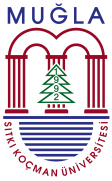 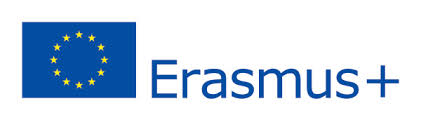 2023 Sözleşme Dönemi / KA131 Hareketlilik Projesi kapsamında Personel Ders Verme Hareketliliği Faaliyeti için başvurular 27.03.2024 – 11.04.2024 tarihleri arasında TURNA Portal (https://turnaportal.ua.gov.tr) üzerinden çevrimiçi olarak alınacaktır. Değerlendirme sırasında ve seçim sonrası süreçte ihtiyaç duyulacak olan bilgi ve beyanları içeren bu form çevrimiçi başvuru ile birlikte sunulması gereken zorunlu bir belgedir. Mutlaka elektronik ortamda eksiksiz şekilde doldurulup imzalandıktan sonra PDF dosyası olarak sisteme yüklenmelidir. KİŞİSEL VE AKADEMİK/MESLEKİ BİLGİLERKİŞİSEL VE AKADEMİK/MESLEKİ BİLGİLERKİŞİSEL VE AKADEMİK/MESLEKİ BİLGİLERKİŞİSEL VE AKADEMİK/MESLEKİ BİLGİLERKİŞİSEL VE AKADEMİK/MESLEKİ BİLGİLERKİŞİSEL VE AKADEMİK/MESLEKİ BİLGİLERKİŞİSEL VE AKADEMİK/MESLEKİ BİLGİLERKİŞİSEL VE AKADEMİK/MESLEKİ BİLGİLERKİŞİSEL VE AKADEMİK/MESLEKİ BİLGİLERKİŞİSEL VE AKADEMİK/MESLEKİ BİLGİLERKİŞİSEL VE AKADEMİK/MESLEKİ BİLGİLERKİŞİSEL VE AKADEMİK/MESLEKİ BİLGİLERKİŞİSEL VE AKADEMİK/MESLEKİ BİLGİLERKİŞİSEL VE AKADEMİK/MESLEKİ BİLGİLERKİŞİSEL VE AKADEMİK/MESLEKİ BİLGİLERKİŞİSEL VE AKADEMİK/MESLEKİ BİLGİLERKİŞİSEL VE AKADEMİK/MESLEKİ BİLGİLERKİŞİSEL VE AKADEMİK/MESLEKİ BİLGİLERKİŞİSEL VE AKADEMİK/MESLEKİ BİLGİLERKİŞİSEL VE AKADEMİK/MESLEKİ BİLGİLERKİŞİSEL VE AKADEMİK/MESLEKİ BİLGİLERKİŞİSEL VE AKADEMİK/MESLEKİ BİLGİLERKİŞİSEL VE AKADEMİK/MESLEKİ BİLGİLERKİŞİSEL VE AKADEMİK/MESLEKİ BİLGİLERKİŞİSEL VE AKADEMİK/MESLEKİ BİLGİLERKİŞİSEL VE AKADEMİK/MESLEKİ BİLGİLERKİŞİSEL VE AKADEMİK/MESLEKİ BİLGİLERKİŞİSEL VE AKADEMİK/MESLEKİ BİLGİLERKİŞİSEL VE AKADEMİK/MESLEKİ BİLGİLERKİŞİSEL VE AKADEMİK/MESLEKİ BİLGİLERKİŞİSEL VE AKADEMİK/MESLEKİ BİLGİLERKİŞİSEL VE AKADEMİK/MESLEKİ BİLGİLERKİŞİSEL VE AKADEMİK/MESLEKİ BİLGİLERKİŞİSEL VE AKADEMİK/MESLEKİ BİLGİLERKİŞİSEL VE AKADEMİK/MESLEKİ BİLGİLERKİŞİSEL VE AKADEMİK/MESLEKİ BİLGİLERKİŞİSEL VE AKADEMİK/MESLEKİ BİLGİLERKİŞİSEL VE AKADEMİK/MESLEKİ BİLGİLERAdı SoyadıUnvanıUnvanıUnvanıUnvanıUnvanıTCKN / YU NoTCKN / YU NoTCKN / YU NoTCKN / YU NoTCKN / YU NoTCKN / YU NoTCKN / YU NoDoğum TarihiDoğum TarihiDoğum TarihiDoğum TarihiDoğum TarihiDoğum Tarihigg/aa/yyyygg/aa/yyyygg/aa/yyyygg/aa/yyyygg/aa/yyyyUyrukUyrukUyruk Türkiye Türkiye Türkiye Türkiye Türkiye Türkiye Diğer:  Diğer:  Diğer:  Diğer: Fakülte / YüksekokulFakülte / YüksekokulFakülte / YüksekokulFakülte / YüksekokulFakülte / YüksekokulFakülte / YüksekokulFakülte / YüksekokulMeslek YüksekokuluMeslek YüksekokuluMeslek YüksekokuluMeslek YüksekokuluMeslek YüksekokuluMeslek YüksekokuluMeslek YüksekokuluMeslek YüksekokuluBölüm / ProgramBölüm / ProgramBölüm / ProgramBölüm / ProgramBölüm / ProgramKıdem DurumuKıdem DurumuKıdem DurumuKıdem DurumuKıdem DurumuKurumda hizmet süresi Kurumda hizmet süresi Kurumda hizmet süresi Kurumda hizmet süresi Kurumda hizmet süresi Kurumda hizmet süresi Kurumda hizmet süresi Kurumda hizmet süresi Kurumda hizmet süresi Kurumda hizmet süresi Kurumda hizmet süresi Yabancı DiliYabancı DiliPuanıPuanıPuanıPuanıPuanıSınav ya da belge türüSınav ya da belge türüSınav ya da belge türüSınav ya da belge türüSınav ya da belge türüSınav ya da belge türüSınav ya da belge türüSınav ya da belge türüSınav ya da belge türüBir yabancı dil belgeniz yoksa yandaki seçeneklerden hangisi sizin için geçerlidir?Bir yabancı dil belgeniz yoksa yandaki seçeneklerden hangisi sizin için geçerlidir?Bir yabancı dil belgeniz yoksa yandaki seçeneklerden hangisi sizin için geçerlidir?Bir yabancı dil belgeniz yoksa yandaki seçeneklerden hangisi sizin için geçerlidir?Bir yabancı dil belgeniz yoksa yandaki seçeneklerden hangisi sizin için geçerlidir?Bir yabancı dil belgeniz yoksa yandaki seçeneklerden hangisi sizin için geçerlidir?Bir yabancı dil belgeniz yoksa yandaki seçeneklerden hangisi sizin için geçerlidir?Bir yabancı dil belgeniz yoksa yandaki seçeneklerden hangisi sizin için geçerlidir?Bir yabancı dil belgeniz yoksa yandaki seçeneklerden hangisi sizin için geçerlidir?Bir yabancı dil belgeniz yoksa yandaki seçeneklerden hangisi sizin için geçerlidir?Bir yabancı dil belgeniz yoksa yandaki seçeneklerden hangisi sizin için geçerlidir?Bir yabancı dil belgeniz yoksa yandaki seçeneklerden hangisi sizin için geçerlidir?Bir yabancı dil belgeniz yoksa yandaki seçeneklerden hangisi sizin için geçerlidir?Bir yabancı dil belgeniz yoksa yandaki seçeneklerden hangisi sizin için geçerlidir?Bir yabancı dil belgeniz yoksa yandaki seçeneklerden hangisi sizin için geçerlidir?Bir yabancı dil belgeniz yoksa yandaki seçeneklerden hangisi sizin için geçerlidir?Yurtdışında ya da Türkiye’de tamamlanmış derece programının öğretim dili Yurtdışında ya da Türkiye’de tamamlanmış derece programının öğretim dili Yurtdışında ya da Türkiye’de tamamlanmış derece programının öğretim dili Yurtdışında ya da Türkiye’de tamamlanmış derece programının öğretim dili Yurtdışında ya da Türkiye’de tamamlanmış derece programının öğretim dili Yurtdışında ya da Türkiye’de tamamlanmış derece programının öğretim dili Yurtdışında ya da Türkiye’de tamamlanmış derece programının öğretim dili Yurtdışında ya da Türkiye’de tamamlanmış derece programının öğretim dili Yurtdışında ya da Türkiye’de tamamlanmış derece programının öğretim dili Yurtdışında ya da Türkiye’de tamamlanmış derece programının öğretim dili Yurtdışında ya da Türkiye’de tamamlanmış derece programının öğretim dili Yurtdışında ya da Türkiye’de tamamlanmış derece programının öğretim dili Yurtdışında ya da Türkiye’de tamamlanmış derece programının öğretim dili Yurtdışında ya da Türkiye’de tamamlanmış derece programının öğretim dili Yurtdışında ya da Türkiye’de tamamlanmış derece programının öğretim dili Yurtdışında ya da Türkiye’de tamamlanmış derece programının öğretim dili Yurtdışında ya da Türkiye’de tamamlanmış derece programının öğretim dili Yurtdışında ya da Türkiye’de tamamlanmış derece programının öğretim dili Yurtdışında ya da Türkiye’de tamamlanmış derece programının öğretim dili Yurtdışında ya da Türkiye’de tamamlanmış derece programının öğretim dili Yurtdışında ya da Türkiye’de tamamlanmış derece programının öğretim dili Yurtdışında ya da Türkiye’de tamamlanmış derece programının öğretim dili Yurtdışında ya da Türkiye’de tamamlanmış derece programının öğretim dili Yurtdışında ya da Türkiye’de tamamlanmış derece programının öğretim dili Yurtdışında ya da Türkiye’de tamamlanmış derece programının öğretim dili Yurtdışında ya da Türkiye’de tamamlanmış derece programının öğretim dili Yurtdışında ya da Türkiye’de tamamlanmış derece programının öğretim dili “Engellilik Sağlık Kurulu Raporu” ile belgelendirilmek şartıyla her hangi bir engel durumunuz var mı?“Engellilik Sağlık Kurulu Raporu” ile belgelendirilmek şartıyla her hangi bir engel durumunuz var mı?“Engellilik Sağlık Kurulu Raporu” ile belgelendirilmek şartıyla her hangi bir engel durumunuz var mı?“Engellilik Sağlık Kurulu Raporu” ile belgelendirilmek şartıyla her hangi bir engel durumunuz var mı?“Engellilik Sağlık Kurulu Raporu” ile belgelendirilmek şartıyla her hangi bir engel durumunuz var mı?“Engellilik Sağlık Kurulu Raporu” ile belgelendirilmek şartıyla her hangi bir engel durumunuz var mı?“Engellilik Sağlık Kurulu Raporu” ile belgelendirilmek şartıyla her hangi bir engel durumunuz var mı?“Engellilik Sağlık Kurulu Raporu” ile belgelendirilmek şartıyla her hangi bir engel durumunuz var mı?“Engellilik Sağlık Kurulu Raporu” ile belgelendirilmek şartıyla her hangi bir engel durumunuz var mı?“Engellilik Sağlık Kurulu Raporu” ile belgelendirilmek şartıyla her hangi bir engel durumunuz var mı?“Engellilik Sağlık Kurulu Raporu” ile belgelendirilmek şartıyla her hangi bir engel durumunuz var mı?“Engellilik Sağlık Kurulu Raporu” ile belgelendirilmek şartıyla her hangi bir engel durumunuz var mı?“Engellilik Sağlık Kurulu Raporu” ile belgelendirilmek şartıyla her hangi bir engel durumunuz var mı?“Engellilik Sağlık Kurulu Raporu” ile belgelendirilmek şartıyla her hangi bir engel durumunuz var mı?“Engellilik Sağlık Kurulu Raporu” ile belgelendirilmek şartıyla her hangi bir engel durumunuz var mı?“Engellilik Sağlık Kurulu Raporu” ile belgelendirilmek şartıyla her hangi bir engel durumunuz var mı?“Engellilik Sağlık Kurulu Raporu” ile belgelendirilmek şartıyla her hangi bir engel durumunuz var mı?“Engellilik Sağlık Kurulu Raporu” ile belgelendirilmek şartıyla her hangi bir engel durumunuz var mı?“Engellilik Sağlık Kurulu Raporu” ile belgelendirilmek şartıyla her hangi bir engel durumunuz var mı?“Engellilik Sağlık Kurulu Raporu” ile belgelendirilmek şartıyla her hangi bir engel durumunuz var mı?“Engellilik Sağlık Kurulu Raporu” ile belgelendirilmek şartıyla her hangi bir engel durumunuz var mı?“Engellilik Sağlık Kurulu Raporu” ile belgelendirilmek şartıyla her hangi bir engel durumunuz var mı?“Engellilik Sağlık Kurulu Raporu” ile belgelendirilmek şartıyla her hangi bir engel durumunuz var mı?“Engellilik Sağlık Kurulu Raporu” ile belgelendirilmek şartıyla her hangi bir engel durumunuz var mı?“Engellilik Sağlık Kurulu Raporu” ile belgelendirilmek şartıyla her hangi bir engel durumunuz var mı?“Engellilik Sağlık Kurulu Raporu” ile belgelendirilmek şartıyla her hangi bir engel durumunuz var mı?“Engellilik Sağlık Kurulu Raporu” ile belgelendirilmek şartıyla her hangi bir engel durumunuz var mı?“Engellilik Sağlık Kurulu Raporu” ile belgelendirilmek şartıyla her hangi bir engel durumunuz var mı?“Engellilik Sağlık Kurulu Raporu” ile belgelendirilmek şartıyla her hangi bir engel durumunuz var mı?“Engellilik Sağlık Kurulu Raporu” ile belgelendirilmek şartıyla her hangi bir engel durumunuz var mı?“Engellilik Sağlık Kurulu Raporu” ile belgelendirilmek şartıyla her hangi bir engel durumunuz var mı?“Engellilik Sağlık Kurulu Raporu” ile belgelendirilmek şartıyla her hangi bir engel durumunuz var mı?“Engellilik Sağlık Kurulu Raporu” ile belgelendirilmek şartıyla her hangi bir engel durumunuz var mı?“Engellilik Sağlık Kurulu Raporu” ile belgelendirilmek şartıyla her hangi bir engel durumunuz var mı?“Engellilik Sağlık Kurulu Raporu” ile belgelendirilmek şartıyla her hangi bir engel durumunuz var mı?Evet      Hayır  Evet      Hayır  Evet      Hayır  Belgelendirilmek şartıyla “gazi” ya da “şehit/gazi yakını” olma durumunuz var mı? Belgelendirilmek şartıyla “gazi” ya da “şehit/gazi yakını” olma durumunuz var mı? Belgelendirilmek şartıyla “gazi” ya da “şehit/gazi yakını” olma durumunuz var mı? Belgelendirilmek şartıyla “gazi” ya da “şehit/gazi yakını” olma durumunuz var mı? Belgelendirilmek şartıyla “gazi” ya da “şehit/gazi yakını” olma durumunuz var mı? Belgelendirilmek şartıyla “gazi” ya da “şehit/gazi yakını” olma durumunuz var mı? Belgelendirilmek şartıyla “gazi” ya da “şehit/gazi yakını” olma durumunuz var mı? Belgelendirilmek şartıyla “gazi” ya da “şehit/gazi yakını” olma durumunuz var mı? Belgelendirilmek şartıyla “gazi” ya da “şehit/gazi yakını” olma durumunuz var mı? Belgelendirilmek şartıyla “gazi” ya da “şehit/gazi yakını” olma durumunuz var mı? Belgelendirilmek şartıyla “gazi” ya da “şehit/gazi yakını” olma durumunuz var mı? Belgelendirilmek şartıyla “gazi” ya da “şehit/gazi yakını” olma durumunuz var mı? Belgelendirilmek şartıyla “gazi” ya da “şehit/gazi yakını” olma durumunuz var mı? Belgelendirilmek şartıyla “gazi” ya da “şehit/gazi yakını” olma durumunuz var mı? Belgelendirilmek şartıyla “gazi” ya da “şehit/gazi yakını” olma durumunuz var mı? Belgelendirilmek şartıyla “gazi” ya da “şehit/gazi yakını” olma durumunuz var mı? Belgelendirilmek şartıyla “gazi” ya da “şehit/gazi yakını” olma durumunuz var mı? Belgelendirilmek şartıyla “gazi” ya da “şehit/gazi yakını” olma durumunuz var mı? Belgelendirilmek şartıyla “gazi” ya da “şehit/gazi yakını” olma durumunuz var mı? Belgelendirilmek şartıyla “gazi” ya da “şehit/gazi yakını” olma durumunuz var mı? Belgelendirilmek şartıyla “gazi” ya da “şehit/gazi yakını” olma durumunuz var mı? Belgelendirilmek şartıyla “gazi” ya da “şehit/gazi yakını” olma durumunuz var mı? Belgelendirilmek şartıyla “gazi” ya da “şehit/gazi yakını” olma durumunuz var mı? Belgelendirilmek şartıyla “gazi” ya da “şehit/gazi yakını” olma durumunuz var mı? Belgelendirilmek şartıyla “gazi” ya da “şehit/gazi yakını” olma durumunuz var mı? Belgelendirilmek şartıyla “gazi” ya da “şehit/gazi yakını” olma durumunuz var mı? Belgelendirilmek şartıyla “gazi” ya da “şehit/gazi yakını” olma durumunuz var mı? Belgelendirilmek şartıyla “gazi” ya da “şehit/gazi yakını” olma durumunuz var mı? Belgelendirilmek şartıyla “gazi” ya da “şehit/gazi yakını” olma durumunuz var mı? Belgelendirilmek şartıyla “gazi” ya da “şehit/gazi yakını” olma durumunuz var mı? Belgelendirilmek şartıyla “gazi” ya da “şehit/gazi yakını” olma durumunuz var mı? Belgelendirilmek şartıyla “gazi” ya da “şehit/gazi yakını” olma durumunuz var mı? Belgelendirilmek şartıyla “gazi” ya da “şehit/gazi yakını” olma durumunuz var mı? Belgelendirilmek şartıyla “gazi” ya da “şehit/gazi yakını” olma durumunuz var mı? Belgelendirilmek şartıyla “gazi” ya da “şehit/gazi yakını” olma durumunuz var mı? Evet      Hayır  Evet      Hayır  Evet      Hayır  Belgelendirilmek şartıyla kendiniz ya da birinci derece yakınlarınız AFAD’dan afetzede yardımı alıyor mu? Belgelendirilmek şartıyla kendiniz ya da birinci derece yakınlarınız AFAD’dan afetzede yardımı alıyor mu? Belgelendirilmek şartıyla kendiniz ya da birinci derece yakınlarınız AFAD’dan afetzede yardımı alıyor mu? Belgelendirilmek şartıyla kendiniz ya da birinci derece yakınlarınız AFAD’dan afetzede yardımı alıyor mu? Belgelendirilmek şartıyla kendiniz ya da birinci derece yakınlarınız AFAD’dan afetzede yardımı alıyor mu? Belgelendirilmek şartıyla kendiniz ya da birinci derece yakınlarınız AFAD’dan afetzede yardımı alıyor mu? Belgelendirilmek şartıyla kendiniz ya da birinci derece yakınlarınız AFAD’dan afetzede yardımı alıyor mu? Belgelendirilmek şartıyla kendiniz ya da birinci derece yakınlarınız AFAD’dan afetzede yardımı alıyor mu? Belgelendirilmek şartıyla kendiniz ya da birinci derece yakınlarınız AFAD’dan afetzede yardımı alıyor mu? Belgelendirilmek şartıyla kendiniz ya da birinci derece yakınlarınız AFAD’dan afetzede yardımı alıyor mu? Belgelendirilmek şartıyla kendiniz ya da birinci derece yakınlarınız AFAD’dan afetzede yardımı alıyor mu? Belgelendirilmek şartıyla kendiniz ya da birinci derece yakınlarınız AFAD’dan afetzede yardımı alıyor mu? Belgelendirilmek şartıyla kendiniz ya da birinci derece yakınlarınız AFAD’dan afetzede yardımı alıyor mu? Belgelendirilmek şartıyla kendiniz ya da birinci derece yakınlarınız AFAD’dan afetzede yardımı alıyor mu? Belgelendirilmek şartıyla kendiniz ya da birinci derece yakınlarınız AFAD’dan afetzede yardımı alıyor mu? Belgelendirilmek şartıyla kendiniz ya da birinci derece yakınlarınız AFAD’dan afetzede yardımı alıyor mu? Belgelendirilmek şartıyla kendiniz ya da birinci derece yakınlarınız AFAD’dan afetzede yardımı alıyor mu? Belgelendirilmek şartıyla kendiniz ya da birinci derece yakınlarınız AFAD’dan afetzede yardımı alıyor mu? Belgelendirilmek şartıyla kendiniz ya da birinci derece yakınlarınız AFAD’dan afetzede yardımı alıyor mu? Belgelendirilmek şartıyla kendiniz ya da birinci derece yakınlarınız AFAD’dan afetzede yardımı alıyor mu? Belgelendirilmek şartıyla kendiniz ya da birinci derece yakınlarınız AFAD’dan afetzede yardımı alıyor mu? Belgelendirilmek şartıyla kendiniz ya da birinci derece yakınlarınız AFAD’dan afetzede yardımı alıyor mu? Belgelendirilmek şartıyla kendiniz ya da birinci derece yakınlarınız AFAD’dan afetzede yardımı alıyor mu? Belgelendirilmek şartıyla kendiniz ya da birinci derece yakınlarınız AFAD’dan afetzede yardımı alıyor mu? Belgelendirilmek şartıyla kendiniz ya da birinci derece yakınlarınız AFAD’dan afetzede yardımı alıyor mu? Belgelendirilmek şartıyla kendiniz ya da birinci derece yakınlarınız AFAD’dan afetzede yardımı alıyor mu? Belgelendirilmek şartıyla kendiniz ya da birinci derece yakınlarınız AFAD’dan afetzede yardımı alıyor mu? Belgelendirilmek şartıyla kendiniz ya da birinci derece yakınlarınız AFAD’dan afetzede yardımı alıyor mu? Belgelendirilmek şartıyla kendiniz ya da birinci derece yakınlarınız AFAD’dan afetzede yardımı alıyor mu? Belgelendirilmek şartıyla kendiniz ya da birinci derece yakınlarınız AFAD’dan afetzede yardımı alıyor mu? Belgelendirilmek şartıyla kendiniz ya da birinci derece yakınlarınız AFAD’dan afetzede yardımı alıyor mu? Belgelendirilmek şartıyla kendiniz ya da birinci derece yakınlarınız AFAD’dan afetzede yardımı alıyor mu? Belgelendirilmek şartıyla kendiniz ya da birinci derece yakınlarınız AFAD’dan afetzede yardımı alıyor mu? Belgelendirilmek şartıyla kendiniz ya da birinci derece yakınlarınız AFAD’dan afetzede yardımı alıyor mu? Belgelendirilmek şartıyla kendiniz ya da birinci derece yakınlarınız AFAD’dan afetzede yardımı alıyor mu? Evet      Hayır  Evet      Hayır  Evet      Hayır  İLETİŞİM BİLGİLERİİLETİŞİM BİLGİLERİİLETİŞİM BİLGİLERİİLETİŞİM BİLGİLERİİLETİŞİM BİLGİLERİİLETİŞİM BİLGİLERİİLETİŞİM BİLGİLERİİLETİŞİM BİLGİLERİİLETİŞİM BİLGİLERİİLETİŞİM BİLGİLERİİLETİŞİM BİLGİLERİİLETİŞİM BİLGİLERİİLETİŞİM BİLGİLERİİLETİŞİM BİLGİLERİİLETİŞİM BİLGİLERİİLETİŞİM BİLGİLERİİLETİŞİM BİLGİLERİİLETİŞİM BİLGİLERİİLETİŞİM BİLGİLERİİLETİŞİM BİLGİLERİİLETİŞİM BİLGİLERİİLETİŞİM BİLGİLERİİLETİŞİM BİLGİLERİİLETİŞİM BİLGİLERİİLETİŞİM BİLGİLERİİLETİŞİM BİLGİLERİİLETİŞİM BİLGİLERİİLETİŞİM BİLGİLERİİLETİŞİM BİLGİLERİİLETİŞİM BİLGİLERİİLETİŞİM BİLGİLERİİLETİŞİM BİLGİLERİİLETİŞİM BİLGİLERİİLETİŞİM BİLGİLERİİLETİŞİM BİLGİLERİİLETİŞİM BİLGİLERİİLETİŞİM BİLGİLERİİLETİŞİM BİLGİLERİİkamet Adresi İkamet Adresi İkamet Adresi E-posta (kurumsal)E-posta (kurumsal)E-posta (kurumsal)E-posta (kurumsal)E-posta (kurumsal)E-posta (kurumsal)E-posta (özel)E-posta (özel)E-posta (özel)E-posta (özel)E-posta (özel)E-posta (özel)E-posta (özel)Ofis Telefon NoOfis Telefon NoOfis Telefon NoOfis Telefon NoGSM NoGSM NoGSM NoGSM NoERASMUS VE HAREKETLİLİK BİLGİLERİERASMUS VE HAREKETLİLİK BİLGİLERİERASMUS VE HAREKETLİLİK BİLGİLERİERASMUS VE HAREKETLİLİK BİLGİLERİERASMUS VE HAREKETLİLİK BİLGİLERİERASMUS VE HAREKETLİLİK BİLGİLERİERASMUS VE HAREKETLİLİK BİLGİLERİERASMUS VE HAREKETLİLİK BİLGİLERİERASMUS VE HAREKETLİLİK BİLGİLERİERASMUS VE HAREKETLİLİK BİLGİLERİERASMUS VE HAREKETLİLİK BİLGİLERİERASMUS VE HAREKETLİLİK BİLGİLERİERASMUS VE HAREKETLİLİK BİLGİLERİERASMUS VE HAREKETLİLİK BİLGİLERİERASMUS VE HAREKETLİLİK BİLGİLERİERASMUS VE HAREKETLİLİK BİLGİLERİERASMUS VE HAREKETLİLİK BİLGİLERİERASMUS VE HAREKETLİLİK BİLGİLERİERASMUS VE HAREKETLİLİK BİLGİLERİERASMUS VE HAREKETLİLİK BİLGİLERİERASMUS VE HAREKETLİLİK BİLGİLERİERASMUS VE HAREKETLİLİK BİLGİLERİERASMUS VE HAREKETLİLİK BİLGİLERİERASMUS VE HAREKETLİLİK BİLGİLERİERASMUS VE HAREKETLİLİK BİLGİLERİERASMUS VE HAREKETLİLİK BİLGİLERİERASMUS VE HAREKETLİLİK BİLGİLERİERASMUS VE HAREKETLİLİK BİLGİLERİERASMUS VE HAREKETLİLİK BİLGİLERİERASMUS VE HAREKETLİLİK BİLGİLERİERASMUS VE HAREKETLİLİK BİLGİLERİERASMUS VE HAREKETLİLİK BİLGİLERİERASMUS VE HAREKETLİLİK BİLGİLERİERASMUS VE HAREKETLİLİK BİLGİLERİERASMUS VE HAREKETLİLİK BİLGİLERİERASMUS VE HAREKETLİLİK BİLGİLERİERASMUS VE HAREKETLİLİK BİLGİLERİERASMUS VE HAREKETLİLİK BİLGİLERİDaha önce (2014 sözleşme dönemi ve sonrası) personel hareketliliğinin herhangi bir türünden yararlandınız mı?  Daha önce (2014 sözleşme dönemi ve sonrası) personel hareketliliğinin herhangi bir türünden yararlandınız mı?  Daha önce (2014 sözleşme dönemi ve sonrası) personel hareketliliğinin herhangi bir türünden yararlandınız mı?  Daha önce (2014 sözleşme dönemi ve sonrası) personel hareketliliğinin herhangi bir türünden yararlandınız mı?  Daha önce (2014 sözleşme dönemi ve sonrası) personel hareketliliğinin herhangi bir türünden yararlandınız mı?  Daha önce (2014 sözleşme dönemi ve sonrası) personel hareketliliğinin herhangi bir türünden yararlandınız mı?  Daha önce (2014 sözleşme dönemi ve sonrası) personel hareketliliğinin herhangi bir türünden yararlandınız mı?  Daha önce (2014 sözleşme dönemi ve sonrası) personel hareketliliğinin herhangi bir türünden yararlandınız mı?  Daha önce (2014 sözleşme dönemi ve sonrası) personel hareketliliğinin herhangi bir türünden yararlandınız mı?  Daha önce (2014 sözleşme dönemi ve sonrası) personel hareketliliğinin herhangi bir türünden yararlandınız mı?  Daha önce (2014 sözleşme dönemi ve sonrası) personel hareketliliğinin herhangi bir türünden yararlandınız mı?  Daha önce (2014 sözleşme dönemi ve sonrası) personel hareketliliğinin herhangi bir türünden yararlandınız mı?  Daha önce (2014 sözleşme dönemi ve sonrası) personel hareketliliğinin herhangi bir türünden yararlandınız mı?  Daha önce (2014 sözleşme dönemi ve sonrası) personel hareketliliğinin herhangi bir türünden yararlandınız mı?  Daha önce (2014 sözleşme dönemi ve sonrası) personel hareketliliğinin herhangi bir türünden yararlandınız mı?  Daha önce (2014 sözleşme dönemi ve sonrası) personel hareketliliğinin herhangi bir türünden yararlandınız mı?  Daha önce (2014 sözleşme dönemi ve sonrası) personel hareketliliğinin herhangi bir türünden yararlandınız mı?  Daha önce (2014 sözleşme dönemi ve sonrası) personel hareketliliğinin herhangi bir türünden yararlandınız mı?  Daha önce (2014 sözleşme dönemi ve sonrası) personel hareketliliğinin herhangi bir türünden yararlandınız mı?  Daha önce (2014 sözleşme dönemi ve sonrası) personel hareketliliğinin herhangi bir türünden yararlandınız mı?  Daha önce (2014 sözleşme dönemi ve sonrası) personel hareketliliğinin herhangi bir türünden yararlandınız mı?  Daha önce (2014 sözleşme dönemi ve sonrası) personel hareketliliğinin herhangi bir türünden yararlandınız mı?   Evet      Hayır  Evet      Hayır  Evet      Hayır  Evet      Hayır  Evet      Hayır  Evet      Hayır  Evet      Hayır  Evet      Hayır Kaç kez yararlandınız?Kaç kez yararlandınız?Kaç kez yararlandınız?Kaç kez yararlandınız?Kaç kez yararlandınız?Kaç kez yararlandınız?Yararlandığınız hareketlilik türü / türleriYararlandığınız hareketlilik türü / türleriYararlandığınız hareketlilik türü / türleriYararlandığınız hareketlilik türü / türleriYararlandığınız hareketlilik türü / türleriYararlandığınız hareketlilik türü / türleriYararlandığınız hareketlilik türü / türleriYararlandığınız hareketlilik türü / türleriYararlandığınız hareketlilik türü / türleriYararlandığınız hareketlilik türü / türleriYararlandığınız hareketlilik türü / türleriYararlandığınız hareketlilik türü / türleriYararlandığınız hareketlilik türü / türleriYararlandığınız hareketlilik türü / türleriYararlandığınız hareketlilik türü / türleriPersonel Ders Verme Hareketliliği     Personel Eğitim Alma Hareketliliği  Personel Ders Verme Hareketliliği     Personel Eğitim Alma Hareketliliği  Personel Ders Verme Hareketliliği     Personel Eğitim Alma Hareketliliği  Personel Ders Verme Hareketliliği     Personel Eğitim Alma Hareketliliği  Personel Ders Verme Hareketliliği     Personel Eğitim Alma Hareketliliği  Personel Ders Verme Hareketliliği     Personel Eğitim Alma Hareketliliği  Personel Ders Verme Hareketliliği     Personel Eğitim Alma Hareketliliği  Personel Ders Verme Hareketliliği     Personel Eğitim Alma Hareketliliği  Personel Ders Verme Hareketliliği     Personel Eğitim Alma Hareketliliği  Personel Ders Verme Hareketliliği     Personel Eğitim Alma Hareketliliği  Personel Ders Verme Hareketliliği     Personel Eğitim Alma Hareketliliği  Personel Ders Verme Hareketliliği     Personel Eğitim Alma Hareketliliği  Personel Ders Verme Hareketliliği     Personel Eğitim Alma Hareketliliği  Personel Ders Verme Hareketliliği     Personel Eğitim Alma Hareketliliği  Personel Ders Verme Hareketliliği     Personel Eğitim Alma Hareketliliği  Personel Ders Verme Hareketliliği     Personel Eğitim Alma Hareketliliği  Personel Ders Verme Hareketliliği     Personel Eğitim Alma Hareketliliği  Personel Ders Verme Hareketliliği     Personel Eğitim Alma Hareketliliği  Personel Ders Verme Hareketliliği     Personel Eğitim Alma Hareketliliği  Personel Ders Verme Hareketliliği     Personel Eğitim Alma Hareketliliği  Personel Ders Verme Hareketliliği     Personel Eğitim Alma Hareketliliği  Personel Ders Verme Hareketliliği     Personel Eğitim Alma Hareketliliği  Personel Ders Verme Hareketliliği     Personel Eğitim Alma Hareketliliği  Eski katılımcı iseniz hareketlilik gerçekleştirdiğiniz yılEski katılımcı iseniz hareketlilik gerçekleştirdiğiniz yılEski katılımcı iseniz hareketlilik gerçekleştirdiğiniz yılEski katılımcı iseniz hareketlilik gerçekleştirdiğiniz yılEski katılımcı iseniz hareketlilik gerçekleştirdiğiniz yılEski katılımcı iseniz hareketlilik gerçekleştirdiğiniz yılEski katılımcı iseniz hareketlilik gerçekleştirdiğiniz yılEski katılımcı iseniz hareketlilik gerçekleştirdiğiniz yılEski katılımcı iseniz hareketlilik gerçekleştirdiğiniz yılEski katılımcı iseniz hareketlilik gerçekleştirdiğiniz yılEski katılımcı iseniz hareketlilik gerçekleştirdiğiniz yıl1. faaliyet    2.  faaliyet     3. faaliyet    1. faaliyet    2.  faaliyet     3. faaliyet    1. faaliyet    2.  faaliyet     3. faaliyet    1. faaliyet    2.  faaliyet     3. faaliyet    1. faaliyet    2.  faaliyet     3. faaliyet    1. faaliyet    2.  faaliyet     3. faaliyet    1. faaliyet    2.  faaliyet     3. faaliyet    1. faaliyet    2.  faaliyet     3. faaliyet    1. faaliyet    2.  faaliyet     3. faaliyet    1. faaliyet    2.  faaliyet     3. faaliyet    1. faaliyet    2.  faaliyet     3. faaliyet    1. faaliyet    2.  faaliyet     3. faaliyet    1. faaliyet    2.  faaliyet     3. faaliyet    1. faaliyet    2.  faaliyet     3. faaliyet    1. faaliyet    2.  faaliyet     3. faaliyet    1. faaliyet    2.  faaliyet     3. faaliyet    1. faaliyet    2.  faaliyet     3. faaliyet    1. faaliyet    2.  faaliyet     3. faaliyet    1. faaliyet    2.  faaliyet     3. faaliyet    1. faaliyet    2.  faaliyet     3. faaliyet    1. faaliyet    2.  faaliyet     3. faaliyet    1. faaliyet    2.  faaliyet     3. faaliyet    1. faaliyet    2.  faaliyet     3. faaliyet    1. faaliyet    2.  faaliyet     3. faaliyet    1. faaliyet    2.  faaliyet     3. faaliyet    1. faaliyet    2.  faaliyet     3. faaliyet    1. faaliyet    2.  faaliyet     3. faaliyet    Daha önce (2014 sözleşme dönemi ve sonrası) personel hareketliliği katılımcı adayı olarak seçildiğiniz halde mücbir bir sebep olmaksızın feragat ettiğiniz ya da faaliyeti gerçekleştirmediğiniz oldu mu? Daha önce (2014 sözleşme dönemi ve sonrası) personel hareketliliği katılımcı adayı olarak seçildiğiniz halde mücbir bir sebep olmaksızın feragat ettiğiniz ya da faaliyeti gerçekleştirmediğiniz oldu mu? Daha önce (2014 sözleşme dönemi ve sonrası) personel hareketliliği katılımcı adayı olarak seçildiğiniz halde mücbir bir sebep olmaksızın feragat ettiğiniz ya da faaliyeti gerçekleştirmediğiniz oldu mu? Daha önce (2014 sözleşme dönemi ve sonrası) personel hareketliliği katılımcı adayı olarak seçildiğiniz halde mücbir bir sebep olmaksızın feragat ettiğiniz ya da faaliyeti gerçekleştirmediğiniz oldu mu? Daha önce (2014 sözleşme dönemi ve sonrası) personel hareketliliği katılımcı adayı olarak seçildiğiniz halde mücbir bir sebep olmaksızın feragat ettiğiniz ya da faaliyeti gerçekleştirmediğiniz oldu mu? Daha önce (2014 sözleşme dönemi ve sonrası) personel hareketliliği katılımcı adayı olarak seçildiğiniz halde mücbir bir sebep olmaksızın feragat ettiğiniz ya da faaliyeti gerçekleştirmediğiniz oldu mu? Daha önce (2014 sözleşme dönemi ve sonrası) personel hareketliliği katılımcı adayı olarak seçildiğiniz halde mücbir bir sebep olmaksızın feragat ettiğiniz ya da faaliyeti gerçekleştirmediğiniz oldu mu? Daha önce (2014 sözleşme dönemi ve sonrası) personel hareketliliği katılımcı adayı olarak seçildiğiniz halde mücbir bir sebep olmaksızın feragat ettiğiniz ya da faaliyeti gerçekleştirmediğiniz oldu mu? Daha önce (2014 sözleşme dönemi ve sonrası) personel hareketliliği katılımcı adayı olarak seçildiğiniz halde mücbir bir sebep olmaksızın feragat ettiğiniz ya da faaliyeti gerçekleştirmediğiniz oldu mu? Daha önce (2014 sözleşme dönemi ve sonrası) personel hareketliliği katılımcı adayı olarak seçildiğiniz halde mücbir bir sebep olmaksızın feragat ettiğiniz ya da faaliyeti gerçekleştirmediğiniz oldu mu? Daha önce (2014 sözleşme dönemi ve sonrası) personel hareketliliği katılımcı adayı olarak seçildiğiniz halde mücbir bir sebep olmaksızın feragat ettiğiniz ya da faaliyeti gerçekleştirmediğiniz oldu mu? Daha önce (2014 sözleşme dönemi ve sonrası) personel hareketliliği katılımcı adayı olarak seçildiğiniz halde mücbir bir sebep olmaksızın feragat ettiğiniz ya da faaliyeti gerçekleştirmediğiniz oldu mu? Daha önce (2014 sözleşme dönemi ve sonrası) personel hareketliliği katılımcı adayı olarak seçildiğiniz halde mücbir bir sebep olmaksızın feragat ettiğiniz ya da faaliyeti gerçekleştirmediğiniz oldu mu? Daha önce (2014 sözleşme dönemi ve sonrası) personel hareketliliği katılımcı adayı olarak seçildiğiniz halde mücbir bir sebep olmaksızın feragat ettiğiniz ya da faaliyeti gerçekleştirmediğiniz oldu mu? Daha önce (2014 sözleşme dönemi ve sonrası) personel hareketliliği katılımcı adayı olarak seçildiğiniz halde mücbir bir sebep olmaksızın feragat ettiğiniz ya da faaliyeti gerçekleştirmediğiniz oldu mu? Daha önce (2014 sözleşme dönemi ve sonrası) personel hareketliliği katılımcı adayı olarak seçildiğiniz halde mücbir bir sebep olmaksızın feragat ettiğiniz ya da faaliyeti gerçekleştirmediğiniz oldu mu? Daha önce (2014 sözleşme dönemi ve sonrası) personel hareketliliği katılımcı adayı olarak seçildiğiniz halde mücbir bir sebep olmaksızın feragat ettiğiniz ya da faaliyeti gerçekleştirmediğiniz oldu mu? Daha önce (2014 sözleşme dönemi ve sonrası) personel hareketliliği katılımcı adayı olarak seçildiğiniz halde mücbir bir sebep olmaksızın feragat ettiğiniz ya da faaliyeti gerçekleştirmediğiniz oldu mu? Daha önce (2014 sözleşme dönemi ve sonrası) personel hareketliliği katılımcı adayı olarak seçildiğiniz halde mücbir bir sebep olmaksızın feragat ettiğiniz ya da faaliyeti gerçekleştirmediğiniz oldu mu? Daha önce (2014 sözleşme dönemi ve sonrası) personel hareketliliği katılımcı adayı olarak seçildiğiniz halde mücbir bir sebep olmaksızın feragat ettiğiniz ya da faaliyeti gerçekleştirmediğiniz oldu mu? Daha önce (2014 sözleşme dönemi ve sonrası) personel hareketliliği katılımcı adayı olarak seçildiğiniz halde mücbir bir sebep olmaksızın feragat ettiğiniz ya da faaliyeti gerçekleştirmediğiniz oldu mu? Daha önce (2014 sözleşme dönemi ve sonrası) personel hareketliliği katılımcı adayı olarak seçildiğiniz halde mücbir bir sebep olmaksızın feragat ettiğiniz ya da faaliyeti gerçekleştirmediğiniz oldu mu? Daha önce (2014 sözleşme dönemi ve sonrası) personel hareketliliği katılımcı adayı olarak seçildiğiniz halde mücbir bir sebep olmaksızın feragat ettiğiniz ya da faaliyeti gerçekleştirmediğiniz oldu mu? Daha önce (2014 sözleşme dönemi ve sonrası) personel hareketliliği katılımcı adayı olarak seçildiğiniz halde mücbir bir sebep olmaksızın feragat ettiğiniz ya da faaliyeti gerçekleştirmediğiniz oldu mu? Daha önce (2014 sözleşme dönemi ve sonrası) personel hareketliliği katılımcı adayı olarak seçildiğiniz halde mücbir bir sebep olmaksızın feragat ettiğiniz ya da faaliyeti gerçekleştirmediğiniz oldu mu? Daha önce (2014 sözleşme dönemi ve sonrası) personel hareketliliği katılımcı adayı olarak seçildiğiniz halde mücbir bir sebep olmaksızın feragat ettiğiniz ya da faaliyeti gerçekleştirmediğiniz oldu mu? Daha önce (2014 sözleşme dönemi ve sonrası) personel hareketliliği katılımcı adayı olarak seçildiğiniz halde mücbir bir sebep olmaksızın feragat ettiğiniz ya da faaliyeti gerçekleştirmediğiniz oldu mu? Daha önce (2014 sözleşme dönemi ve sonrası) personel hareketliliği katılımcı adayı olarak seçildiğiniz halde mücbir bir sebep olmaksızın feragat ettiğiniz ya da faaliyeti gerçekleştirmediğiniz oldu mu? Daha önce (2014 sözleşme dönemi ve sonrası) personel hareketliliği katılımcı adayı olarak seçildiğiniz halde mücbir bir sebep olmaksızın feragat ettiğiniz ya da faaliyeti gerçekleştirmediğiniz oldu mu? Daha önce (2014 sözleşme dönemi ve sonrası) personel hareketliliği katılımcı adayı olarak seçildiğiniz halde mücbir bir sebep olmaksızın feragat ettiğiniz ya da faaliyeti gerçekleştirmediğiniz oldu mu? Daha önce (2014 sözleşme dönemi ve sonrası) personel hareketliliği katılımcı adayı olarak seçildiğiniz halde mücbir bir sebep olmaksızın feragat ettiğiniz ya da faaliyeti gerçekleştirmediğiniz oldu mu? Daha önce (2014 sözleşme dönemi ve sonrası) personel hareketliliği katılımcı adayı olarak seçildiğiniz halde mücbir bir sebep olmaksızın feragat ettiğiniz ya da faaliyeti gerçekleştirmediğiniz oldu mu? Daha önce (2014 sözleşme dönemi ve sonrası) personel hareketliliği katılımcı adayı olarak seçildiğiniz halde mücbir bir sebep olmaksızın feragat ettiğiniz ya da faaliyeti gerçekleştirmediğiniz oldu mu? Daha önce (2014 sözleşme dönemi ve sonrası) personel hareketliliği katılımcı adayı olarak seçildiğiniz halde mücbir bir sebep olmaksızın feragat ettiğiniz ya da faaliyeti gerçekleştirmediğiniz oldu mu? Daha önce (2014 sözleşme dönemi ve sonrası) personel hareketliliği katılımcı adayı olarak seçildiğiniz halde mücbir bir sebep olmaksızın feragat ettiğiniz ya da faaliyeti gerçekleştirmediğiniz oldu mu? Daha önce (2014 sözleşme dönemi ve sonrası) personel hareketliliği katılımcı adayı olarak seçildiğiniz halde mücbir bir sebep olmaksızın feragat ettiğiniz ya da faaliyeti gerçekleştirmediğiniz oldu mu? Evet       Hayır  Evet       Hayır  Başvuru ilanı yayımlanma tarihi itibariyle en az 6 ay öncesinden devam eden “Erasmus+ Fakülte/Bölüm/A.B.D. Koordinatörlüğü” göreviniz var mı?Başvuru ilanı yayımlanma tarihi itibariyle en az 6 ay öncesinden devam eden “Erasmus+ Fakülte/Bölüm/A.B.D. Koordinatörlüğü” göreviniz var mı?Başvuru ilanı yayımlanma tarihi itibariyle en az 6 ay öncesinden devam eden “Erasmus+ Fakülte/Bölüm/A.B.D. Koordinatörlüğü” göreviniz var mı?Başvuru ilanı yayımlanma tarihi itibariyle en az 6 ay öncesinden devam eden “Erasmus+ Fakülte/Bölüm/A.B.D. Koordinatörlüğü” göreviniz var mı?Başvuru ilanı yayımlanma tarihi itibariyle en az 6 ay öncesinden devam eden “Erasmus+ Fakülte/Bölüm/A.B.D. Koordinatörlüğü” göreviniz var mı?Başvuru ilanı yayımlanma tarihi itibariyle en az 6 ay öncesinden devam eden “Erasmus+ Fakülte/Bölüm/A.B.D. Koordinatörlüğü” göreviniz var mı?Başvuru ilanı yayımlanma tarihi itibariyle en az 6 ay öncesinden devam eden “Erasmus+ Fakülte/Bölüm/A.B.D. Koordinatörlüğü” göreviniz var mı?Başvuru ilanı yayımlanma tarihi itibariyle en az 6 ay öncesinden devam eden “Erasmus+ Fakülte/Bölüm/A.B.D. Koordinatörlüğü” göreviniz var mı?Başvuru ilanı yayımlanma tarihi itibariyle en az 6 ay öncesinden devam eden “Erasmus+ Fakülte/Bölüm/A.B.D. Koordinatörlüğü” göreviniz var mı?Başvuru ilanı yayımlanma tarihi itibariyle en az 6 ay öncesinden devam eden “Erasmus+ Fakülte/Bölüm/A.B.D. Koordinatörlüğü” göreviniz var mı?Başvuru ilanı yayımlanma tarihi itibariyle en az 6 ay öncesinden devam eden “Erasmus+ Fakülte/Bölüm/A.B.D. Koordinatörlüğü” göreviniz var mı?Başvuru ilanı yayımlanma tarihi itibariyle en az 6 ay öncesinden devam eden “Erasmus+ Fakülte/Bölüm/A.B.D. Koordinatörlüğü” göreviniz var mı?Başvuru ilanı yayımlanma tarihi itibariyle en az 6 ay öncesinden devam eden “Erasmus+ Fakülte/Bölüm/A.B.D. Koordinatörlüğü” göreviniz var mı?Başvuru ilanı yayımlanma tarihi itibariyle en az 6 ay öncesinden devam eden “Erasmus+ Fakülte/Bölüm/A.B.D. Koordinatörlüğü” göreviniz var mı?Başvuru ilanı yayımlanma tarihi itibariyle en az 6 ay öncesinden devam eden “Erasmus+ Fakülte/Bölüm/A.B.D. Koordinatörlüğü” göreviniz var mı?Başvuru ilanı yayımlanma tarihi itibariyle en az 6 ay öncesinden devam eden “Erasmus+ Fakülte/Bölüm/A.B.D. Koordinatörlüğü” göreviniz var mı?Başvuru ilanı yayımlanma tarihi itibariyle en az 6 ay öncesinden devam eden “Erasmus+ Fakülte/Bölüm/A.B.D. Koordinatörlüğü” göreviniz var mı?Başvuru ilanı yayımlanma tarihi itibariyle en az 6 ay öncesinden devam eden “Erasmus+ Fakülte/Bölüm/A.B.D. Koordinatörlüğü” göreviniz var mı?Başvuru ilanı yayımlanma tarihi itibariyle en az 6 ay öncesinden devam eden “Erasmus+ Fakülte/Bölüm/A.B.D. Koordinatörlüğü” göreviniz var mı?Başvuru ilanı yayımlanma tarihi itibariyle en az 6 ay öncesinden devam eden “Erasmus+ Fakülte/Bölüm/A.B.D. Koordinatörlüğü” göreviniz var mı?Başvuru ilanı yayımlanma tarihi itibariyle en az 6 ay öncesinden devam eden “Erasmus+ Fakülte/Bölüm/A.B.D. Koordinatörlüğü” göreviniz var mı?Başvuru ilanı yayımlanma tarihi itibariyle en az 6 ay öncesinden devam eden “Erasmus+ Fakülte/Bölüm/A.B.D. Koordinatörlüğü” göreviniz var mı?Başvuru ilanı yayımlanma tarihi itibariyle en az 6 ay öncesinden devam eden “Erasmus+ Fakülte/Bölüm/A.B.D. Koordinatörlüğü” göreviniz var mı?Başvuru ilanı yayımlanma tarihi itibariyle en az 6 ay öncesinden devam eden “Erasmus+ Fakülte/Bölüm/A.B.D. Koordinatörlüğü” göreviniz var mı?Başvuru ilanı yayımlanma tarihi itibariyle en az 6 ay öncesinden devam eden “Erasmus+ Fakülte/Bölüm/A.B.D. Koordinatörlüğü” göreviniz var mı?Başvuru ilanı yayımlanma tarihi itibariyle en az 6 ay öncesinden devam eden “Erasmus+ Fakülte/Bölüm/A.B.D. Koordinatörlüğü” göreviniz var mı?Başvuru ilanı yayımlanma tarihi itibariyle en az 6 ay öncesinden devam eden “Erasmus+ Fakülte/Bölüm/A.B.D. Koordinatörlüğü” göreviniz var mı?Başvuru ilanı yayımlanma tarihi itibariyle en az 6 ay öncesinden devam eden “Erasmus+ Fakülte/Bölüm/A.B.D. Koordinatörlüğü” göreviniz var mı?Başvuru ilanı yayımlanma tarihi itibariyle en az 6 ay öncesinden devam eden “Erasmus+ Fakülte/Bölüm/A.B.D. Koordinatörlüğü” göreviniz var mı?Başvuru ilanı yayımlanma tarihi itibariyle en az 6 ay öncesinden devam eden “Erasmus+ Fakülte/Bölüm/A.B.D. Koordinatörlüğü” göreviniz var mı?Başvuru ilanı yayımlanma tarihi itibariyle en az 6 ay öncesinden devam eden “Erasmus+ Fakülte/Bölüm/A.B.D. Koordinatörlüğü” göreviniz var mı?Başvuru ilanı yayımlanma tarihi itibariyle en az 6 ay öncesinden devam eden “Erasmus+ Fakülte/Bölüm/A.B.D. Koordinatörlüğü” göreviniz var mı?Başvuru ilanı yayımlanma tarihi itibariyle en az 6 ay öncesinden devam eden “Erasmus+ Fakülte/Bölüm/A.B.D. Koordinatörlüğü” göreviniz var mı?Başvuru ilanı yayımlanma tarihi itibariyle en az 6 ay öncesinden devam eden “Erasmus+ Fakülte/Bölüm/A.B.D. Koordinatörlüğü” göreviniz var mı?Evet       Hayır  Evet       Hayır  Evet       Hayır  Evet       Hayır  Erasmus+ (2021-2027) dönemi başlangıcı kabul edilen 25.03.2021 tarihinden başvuru ilanının yayımlanma tarihine kadarki zaman aralığında kurumlararası anlaşma (IIA) imzalanmasını sağladınız mı? Erasmus+ (2021-2027) dönemi başlangıcı kabul edilen 25.03.2021 tarihinden başvuru ilanının yayımlanma tarihine kadarki zaman aralığında kurumlararası anlaşma (IIA) imzalanmasını sağladınız mı? Erasmus+ (2021-2027) dönemi başlangıcı kabul edilen 25.03.2021 tarihinden başvuru ilanının yayımlanma tarihine kadarki zaman aralığında kurumlararası anlaşma (IIA) imzalanmasını sağladınız mı? Erasmus+ (2021-2027) dönemi başlangıcı kabul edilen 25.03.2021 tarihinden başvuru ilanının yayımlanma tarihine kadarki zaman aralığında kurumlararası anlaşma (IIA) imzalanmasını sağladınız mı? Erasmus+ (2021-2027) dönemi başlangıcı kabul edilen 25.03.2021 tarihinden başvuru ilanının yayımlanma tarihine kadarki zaman aralığında kurumlararası anlaşma (IIA) imzalanmasını sağladınız mı? Erasmus+ (2021-2027) dönemi başlangıcı kabul edilen 25.03.2021 tarihinden başvuru ilanının yayımlanma tarihine kadarki zaman aralığında kurumlararası anlaşma (IIA) imzalanmasını sağladınız mı? Erasmus+ (2021-2027) dönemi başlangıcı kabul edilen 25.03.2021 tarihinden başvuru ilanının yayımlanma tarihine kadarki zaman aralığında kurumlararası anlaşma (IIA) imzalanmasını sağladınız mı? Erasmus+ (2021-2027) dönemi başlangıcı kabul edilen 25.03.2021 tarihinden başvuru ilanının yayımlanma tarihine kadarki zaman aralığında kurumlararası anlaşma (IIA) imzalanmasını sağladınız mı? Erasmus+ (2021-2027) dönemi başlangıcı kabul edilen 25.03.2021 tarihinden başvuru ilanının yayımlanma tarihine kadarki zaman aralığında kurumlararası anlaşma (IIA) imzalanmasını sağladınız mı? Erasmus+ (2021-2027) dönemi başlangıcı kabul edilen 25.03.2021 tarihinden başvuru ilanının yayımlanma tarihine kadarki zaman aralığında kurumlararası anlaşma (IIA) imzalanmasını sağladınız mı? Erasmus+ (2021-2027) dönemi başlangıcı kabul edilen 25.03.2021 tarihinden başvuru ilanının yayımlanma tarihine kadarki zaman aralığında kurumlararası anlaşma (IIA) imzalanmasını sağladınız mı? Erasmus+ (2021-2027) dönemi başlangıcı kabul edilen 25.03.2021 tarihinden başvuru ilanının yayımlanma tarihine kadarki zaman aralığında kurumlararası anlaşma (IIA) imzalanmasını sağladınız mı? Erasmus+ (2021-2027) dönemi başlangıcı kabul edilen 25.03.2021 tarihinden başvuru ilanının yayımlanma tarihine kadarki zaman aralığında kurumlararası anlaşma (IIA) imzalanmasını sağladınız mı? Erasmus+ (2021-2027) dönemi başlangıcı kabul edilen 25.03.2021 tarihinden başvuru ilanının yayımlanma tarihine kadarki zaman aralığında kurumlararası anlaşma (IIA) imzalanmasını sağladınız mı? Erasmus+ (2021-2027) dönemi başlangıcı kabul edilen 25.03.2021 tarihinden başvuru ilanının yayımlanma tarihine kadarki zaman aralığında kurumlararası anlaşma (IIA) imzalanmasını sağladınız mı? Erasmus+ (2021-2027) dönemi başlangıcı kabul edilen 25.03.2021 tarihinden başvuru ilanının yayımlanma tarihine kadarki zaman aralığında kurumlararası anlaşma (IIA) imzalanmasını sağladınız mı? Erasmus+ (2021-2027) dönemi başlangıcı kabul edilen 25.03.2021 tarihinden başvuru ilanının yayımlanma tarihine kadarki zaman aralığında kurumlararası anlaşma (IIA) imzalanmasını sağladınız mı? Erasmus+ (2021-2027) dönemi başlangıcı kabul edilen 25.03.2021 tarihinden başvuru ilanının yayımlanma tarihine kadarki zaman aralığında kurumlararası anlaşma (IIA) imzalanmasını sağladınız mı? Erasmus+ (2021-2027) dönemi başlangıcı kabul edilen 25.03.2021 tarihinden başvuru ilanının yayımlanma tarihine kadarki zaman aralığında kurumlararası anlaşma (IIA) imzalanmasını sağladınız mı? Erasmus+ (2021-2027) dönemi başlangıcı kabul edilen 25.03.2021 tarihinden başvuru ilanının yayımlanma tarihine kadarki zaman aralığında kurumlararası anlaşma (IIA) imzalanmasını sağladınız mı? Erasmus+ (2021-2027) dönemi başlangıcı kabul edilen 25.03.2021 tarihinden başvuru ilanının yayımlanma tarihine kadarki zaman aralığında kurumlararası anlaşma (IIA) imzalanmasını sağladınız mı? Erasmus+ (2021-2027) dönemi başlangıcı kabul edilen 25.03.2021 tarihinden başvuru ilanının yayımlanma tarihine kadarki zaman aralığında kurumlararası anlaşma (IIA) imzalanmasını sağladınız mı? Erasmus+ (2021-2027) dönemi başlangıcı kabul edilen 25.03.2021 tarihinden başvuru ilanının yayımlanma tarihine kadarki zaman aralığında kurumlararası anlaşma (IIA) imzalanmasını sağladınız mı? Erasmus+ (2021-2027) dönemi başlangıcı kabul edilen 25.03.2021 tarihinden başvuru ilanının yayımlanma tarihine kadarki zaman aralığında kurumlararası anlaşma (IIA) imzalanmasını sağladınız mı? Erasmus+ (2021-2027) dönemi başlangıcı kabul edilen 25.03.2021 tarihinden başvuru ilanının yayımlanma tarihine kadarki zaman aralığında kurumlararası anlaşma (IIA) imzalanmasını sağladınız mı? Erasmus+ (2021-2027) dönemi başlangıcı kabul edilen 25.03.2021 tarihinden başvuru ilanının yayımlanma tarihine kadarki zaman aralığında kurumlararası anlaşma (IIA) imzalanmasını sağladınız mı? Erasmus+ (2021-2027) dönemi başlangıcı kabul edilen 25.03.2021 tarihinden başvuru ilanının yayımlanma tarihine kadarki zaman aralığında kurumlararası anlaşma (IIA) imzalanmasını sağladınız mı? Erasmus+ (2021-2027) dönemi başlangıcı kabul edilen 25.03.2021 tarihinden başvuru ilanının yayımlanma tarihine kadarki zaman aralığında kurumlararası anlaşma (IIA) imzalanmasını sağladınız mı? Erasmus+ (2021-2027) dönemi başlangıcı kabul edilen 25.03.2021 tarihinden başvuru ilanının yayımlanma tarihine kadarki zaman aralığında kurumlararası anlaşma (IIA) imzalanmasını sağladınız mı? Erasmus+ (2021-2027) dönemi başlangıcı kabul edilen 25.03.2021 tarihinden başvuru ilanının yayımlanma tarihine kadarki zaman aralığında kurumlararası anlaşma (IIA) imzalanmasını sağladınız mı? Erasmus+ (2021-2027) dönemi başlangıcı kabul edilen 25.03.2021 tarihinden başvuru ilanının yayımlanma tarihine kadarki zaman aralığında kurumlararası anlaşma (IIA) imzalanmasını sağladınız mı? Erasmus+ (2021-2027) dönemi başlangıcı kabul edilen 25.03.2021 tarihinden başvuru ilanının yayımlanma tarihine kadarki zaman aralığında kurumlararası anlaşma (IIA) imzalanmasını sağladınız mı? Erasmus+ (2021-2027) dönemi başlangıcı kabul edilen 25.03.2021 tarihinden başvuru ilanının yayımlanma tarihine kadarki zaman aralığında kurumlararası anlaşma (IIA) imzalanmasını sağladınız mı? Erasmus+ (2021-2027) dönemi başlangıcı kabul edilen 25.03.2021 tarihinden başvuru ilanının yayımlanma tarihine kadarki zaman aralığında kurumlararası anlaşma (IIA) imzalanmasını sağladınız mı? Erasmus+ (2021-2027) dönemi başlangıcı kabul edilen 25.03.2021 tarihinden başvuru ilanının yayımlanma tarihine kadarki zaman aralığında kurumlararası anlaşma (IIA) imzalanmasını sağladınız mı? Erasmus+ (2021-2027) dönemi başlangıcı kabul edilen 25.03.2021 tarihinden başvuru ilanının yayımlanma tarihine kadarki zaman aralığında kurumlararası anlaşma (IIA) imzalanmasını sağladınız mı? Erasmus+ (2021-2027) dönemi başlangıcı kabul edilen 25.03.2021 tarihinden başvuru ilanının yayımlanma tarihine kadarki zaman aralığında kurumlararası anlaşma (IIA) imzalanmasını sağladınız mı? Evet      Hayır  Anlaşma yapılmasını sağladığınız kurum ya da kurumlarAnlaşma yapılmasını sağladığınız kurum ya da kurumlarAnlaşma yapılmasını sağladığınız kurum ya da kurumlarAnlaşma yapılmasını sağladığınız kurum ya da kurumlarAnlaşma yapılmasını sağladığınız kurum ya da kurumlarAnlaşma yapılmasını sağladığınız kurum ya da kurumlarAnlaşma yapılmasını sağladığınız kurum ya da kurumlarAnlaşma yapılmasını sağladığınız kurum ya da kurumlarAnlaşma yapılmasını sağladığınız kurum ya da kurumlar1.Anlaşma yapılmasını sağladığınız kurum ya da kurumlarAnlaşma yapılmasını sağladığınız kurum ya da kurumlarAnlaşma yapılmasını sağladığınız kurum ya da kurumlarAnlaşma yapılmasını sağladığınız kurum ya da kurumlarAnlaşma yapılmasını sağladığınız kurum ya da kurumlarAnlaşma yapılmasını sağladığınız kurum ya da kurumlarAnlaşma yapılmasını sağladığınız kurum ya da kurumlarAnlaşma yapılmasını sağladığınız kurum ya da kurumlarAnlaşma yapılmasını sağladığınız kurum ya da kurumlar2.Anlaşma yapılmasını sağladığınız kurum ya da kurumlarAnlaşma yapılmasını sağladığınız kurum ya da kurumlarAnlaşma yapılmasını sağladığınız kurum ya da kurumlarAnlaşma yapılmasını sağladığınız kurum ya da kurumlarAnlaşma yapılmasını sağladığınız kurum ya da kurumlarAnlaşma yapılmasını sağladığınız kurum ya da kurumlarAnlaşma yapılmasını sağladığınız kurum ya da kurumlarAnlaşma yapılmasını sağladığınız kurum ya da kurumlarAnlaşma yapılmasını sağladığınız kurum ya da kurumlar3.Erasmus+ Programı kapsamında, son beş akademik yıl içinde,  kurumumuzda misafir edilen değişim öğrencileri için müfredat dışında yabancı dilde ders verdiniz mi? Erasmus+ Programı kapsamında, son beş akademik yıl içinde,  kurumumuzda misafir edilen değişim öğrencileri için müfredat dışında yabancı dilde ders verdiniz mi? Erasmus+ Programı kapsamında, son beş akademik yıl içinde,  kurumumuzda misafir edilen değişim öğrencileri için müfredat dışında yabancı dilde ders verdiniz mi? Erasmus+ Programı kapsamında, son beş akademik yıl içinde,  kurumumuzda misafir edilen değişim öğrencileri için müfredat dışında yabancı dilde ders verdiniz mi? Erasmus+ Programı kapsamında, son beş akademik yıl içinde,  kurumumuzda misafir edilen değişim öğrencileri için müfredat dışında yabancı dilde ders verdiniz mi? Erasmus+ Programı kapsamında, son beş akademik yıl içinde,  kurumumuzda misafir edilen değişim öğrencileri için müfredat dışında yabancı dilde ders verdiniz mi? Erasmus+ Programı kapsamında, son beş akademik yıl içinde,  kurumumuzda misafir edilen değişim öğrencileri için müfredat dışında yabancı dilde ders verdiniz mi? Erasmus+ Programı kapsamında, son beş akademik yıl içinde,  kurumumuzda misafir edilen değişim öğrencileri için müfredat dışında yabancı dilde ders verdiniz mi? Erasmus+ Programı kapsamında, son beş akademik yıl içinde,  kurumumuzda misafir edilen değişim öğrencileri için müfredat dışında yabancı dilde ders verdiniz mi? Erasmus+ Programı kapsamında, son beş akademik yıl içinde,  kurumumuzda misafir edilen değişim öğrencileri için müfredat dışında yabancı dilde ders verdiniz mi? Erasmus+ Programı kapsamında, son beş akademik yıl içinde,  kurumumuzda misafir edilen değişim öğrencileri için müfredat dışında yabancı dilde ders verdiniz mi? Erasmus+ Programı kapsamında, son beş akademik yıl içinde,  kurumumuzda misafir edilen değişim öğrencileri için müfredat dışında yabancı dilde ders verdiniz mi? Erasmus+ Programı kapsamında, son beş akademik yıl içinde,  kurumumuzda misafir edilen değişim öğrencileri için müfredat dışında yabancı dilde ders verdiniz mi? Erasmus+ Programı kapsamında, son beş akademik yıl içinde,  kurumumuzda misafir edilen değişim öğrencileri için müfredat dışında yabancı dilde ders verdiniz mi? Erasmus+ Programı kapsamında, son beş akademik yıl içinde,  kurumumuzda misafir edilen değişim öğrencileri için müfredat dışında yabancı dilde ders verdiniz mi? Erasmus+ Programı kapsamında, son beş akademik yıl içinde,  kurumumuzda misafir edilen değişim öğrencileri için müfredat dışında yabancı dilde ders verdiniz mi? Erasmus+ Programı kapsamında, son beş akademik yıl içinde,  kurumumuzda misafir edilen değişim öğrencileri için müfredat dışında yabancı dilde ders verdiniz mi? Erasmus+ Programı kapsamında, son beş akademik yıl içinde,  kurumumuzda misafir edilen değişim öğrencileri için müfredat dışında yabancı dilde ders verdiniz mi? Erasmus+ Programı kapsamında, son beş akademik yıl içinde,  kurumumuzda misafir edilen değişim öğrencileri için müfredat dışında yabancı dilde ders verdiniz mi? Erasmus+ Programı kapsamında, son beş akademik yıl içinde,  kurumumuzda misafir edilen değişim öğrencileri için müfredat dışında yabancı dilde ders verdiniz mi? Erasmus+ Programı kapsamında, son beş akademik yıl içinde,  kurumumuzda misafir edilen değişim öğrencileri için müfredat dışında yabancı dilde ders verdiniz mi? Erasmus+ Programı kapsamında, son beş akademik yıl içinde,  kurumumuzda misafir edilen değişim öğrencileri için müfredat dışında yabancı dilde ders verdiniz mi? Erasmus+ Programı kapsamında, son beş akademik yıl içinde,  kurumumuzda misafir edilen değişim öğrencileri için müfredat dışında yabancı dilde ders verdiniz mi? Erasmus+ Programı kapsamında, son beş akademik yıl içinde,  kurumumuzda misafir edilen değişim öğrencileri için müfredat dışında yabancı dilde ders verdiniz mi? Erasmus+ Programı kapsamında, son beş akademik yıl içinde,  kurumumuzda misafir edilen değişim öğrencileri için müfredat dışında yabancı dilde ders verdiniz mi? Erasmus+ Programı kapsamında, son beş akademik yıl içinde,  kurumumuzda misafir edilen değişim öğrencileri için müfredat dışında yabancı dilde ders verdiniz mi? Erasmus+ Programı kapsamında, son beş akademik yıl içinde,  kurumumuzda misafir edilen değişim öğrencileri için müfredat dışında yabancı dilde ders verdiniz mi? Erasmus+ Programı kapsamında, son beş akademik yıl içinde,  kurumumuzda misafir edilen değişim öğrencileri için müfredat dışında yabancı dilde ders verdiniz mi? Erasmus+ Programı kapsamında, son beş akademik yıl içinde,  kurumumuzda misafir edilen değişim öğrencileri için müfredat dışında yabancı dilde ders verdiniz mi? Erasmus+ Programı kapsamında, son beş akademik yıl içinde,  kurumumuzda misafir edilen değişim öğrencileri için müfredat dışında yabancı dilde ders verdiniz mi? Erasmus+ Programı kapsamında, son beş akademik yıl içinde,  kurumumuzda misafir edilen değişim öğrencileri için müfredat dışında yabancı dilde ders verdiniz mi? Erasmus+ Programı kapsamında, son beş akademik yıl içinde,  kurumumuzda misafir edilen değişim öğrencileri için müfredat dışında yabancı dilde ders verdiniz mi? Erasmus+ Programı kapsamında, son beş akademik yıl içinde,  kurumumuzda misafir edilen değişim öğrencileri için müfredat dışında yabancı dilde ders verdiniz mi? Evet        Hayır  Evet        Hayır  Evet        Hayır  Evet        Hayır  Evet        Hayır  Değişim öğrencileri için yabancı dilde verdiğiniz dersin açıldığı akademik yıl ve yarıyılDeğişim öğrencileri için yabancı dilde verdiğiniz dersin açıldığı akademik yıl ve yarıyılDeğişim öğrencileri için yabancı dilde verdiğiniz dersin açıldığı akademik yıl ve yarıyılDeğişim öğrencileri için yabancı dilde verdiğiniz dersin açıldığı akademik yıl ve yarıyılDeğişim öğrencileri için yabancı dilde verdiğiniz dersin açıldığı akademik yıl ve yarıyılDeğişim öğrencileri için yabancı dilde verdiğiniz dersin açıldığı akademik yıl ve yarıyılDeğişim öğrencileri için yabancı dilde verdiğiniz dersin açıldığı akademik yıl ve yarıyılDeğişim öğrencileri için yabancı dilde verdiğiniz dersin açıldığı akademik yıl ve yarıyılDeğişim öğrencileri için yabancı dilde verdiğiniz dersin açıldığı akademik yıl ve yarıyılDeğişim öğrencileri için yabancı dilde verdiğiniz dersin açıldığı akademik yıl ve yarıyılDeğişim öğrencileri için yabancı dilde verdiğiniz dersin açıldığı akademik yıl ve yarıyılDeğişim öğrencileri için yabancı dilde verdiğiniz dersin açıldığı akademik yıl ve yarıyılDeğişim öğrencileri için yabancı dilde verdiğiniz dersin açıldığı akademik yıl ve yarıyılDeğişim öğrencileri için yabancı dilde verdiğiniz dersin açıldığı akademik yıl ve yarıyılDeğişim öğrencileri için yabancı dilde verdiğiniz dersin açıldığı akademik yıl ve yarıyılDeğişim öğrencileri için yabancı dilde verdiğiniz dersin açıldığı akademik yıl ve yarıyılDeğişim öğrencileri için yabancı dilde verdiğiniz dersin açıldığı akademik yıl ve yarıyılDeğişim öğrencileri için yabancı dilde verdiğiniz dersin açıldığı akademik yıl ve yarıyılDeğişim öğrencileri için yabancı dilde verdiğiniz dersin açıldığı akademik yıl ve yarıyılAkademik Yıl       Yarıyıl   Akademik Yıl       Yarıyıl   Akademik Yıl       Yarıyıl   Akademik Yıl       Yarıyıl   Akademik Yıl       Yarıyıl   Akademik Yıl       Yarıyıl   Akademik Yıl       Yarıyıl   Akademik Yıl       Yarıyıl   Akademik Yıl       Yarıyıl   Akademik Yıl       Yarıyıl   Akademik Yıl       Yarıyıl   Akademik Yıl       Yarıyıl   Akademik Yıl       Yarıyıl   Akademik Yıl       Yarıyıl   Akademik Yıl       Yarıyıl   Akademik Yıl       Yarıyıl   Akademik Yıl       Yarıyıl   Akademik Yıl       Yarıyıl   Akademik Yıl       Yarıyıl   Ders Verme Hareketliliği gerçekleştirmek üzere gidilmesi planlanan / tercih edilen anlaşmalı yükseköğretim kurumları Ders Verme Hareketliliği gerçekleştirmek üzere gidilmesi planlanan / tercih edilen anlaşmalı yükseköğretim kurumları Ders Verme Hareketliliği gerçekleştirmek üzere gidilmesi planlanan / tercih edilen anlaşmalı yükseköğretim kurumları Ders Verme Hareketliliği gerçekleştirmek üzere gidilmesi planlanan / tercih edilen anlaşmalı yükseköğretim kurumları Ders Verme Hareketliliği gerçekleştirmek üzere gidilmesi planlanan / tercih edilen anlaşmalı yükseköğretim kurumları Ders Verme Hareketliliği gerçekleştirmek üzere gidilmesi planlanan / tercih edilen anlaşmalı yükseköğretim kurumları Ders Verme Hareketliliği gerçekleştirmek üzere gidilmesi planlanan / tercih edilen anlaşmalı yükseköğretim kurumları Ders Verme Hareketliliği gerçekleştirmek üzere gidilmesi planlanan / tercih edilen anlaşmalı yükseköğretim kurumları Ders Verme Hareketliliği gerçekleştirmek üzere gidilmesi planlanan / tercih edilen anlaşmalı yükseköğretim kurumları Ders Verme Hareketliliği gerçekleştirmek üzere gidilmesi planlanan / tercih edilen anlaşmalı yükseköğretim kurumları Ders Verme Hareketliliği gerçekleştirmek üzere gidilmesi planlanan / tercih edilen anlaşmalı yükseköğretim kurumları 1.1.Ders Verme Hareketliliği gerçekleştirmek üzere gidilmesi planlanan / tercih edilen anlaşmalı yükseköğretim kurumları Ders Verme Hareketliliği gerçekleştirmek üzere gidilmesi planlanan / tercih edilen anlaşmalı yükseköğretim kurumları Ders Verme Hareketliliği gerçekleştirmek üzere gidilmesi planlanan / tercih edilen anlaşmalı yükseköğretim kurumları Ders Verme Hareketliliği gerçekleştirmek üzere gidilmesi planlanan / tercih edilen anlaşmalı yükseköğretim kurumları Ders Verme Hareketliliği gerçekleştirmek üzere gidilmesi planlanan / tercih edilen anlaşmalı yükseköğretim kurumları Ders Verme Hareketliliği gerçekleştirmek üzere gidilmesi planlanan / tercih edilen anlaşmalı yükseköğretim kurumları Ders Verme Hareketliliği gerçekleştirmek üzere gidilmesi planlanan / tercih edilen anlaşmalı yükseköğretim kurumları Ders Verme Hareketliliği gerçekleştirmek üzere gidilmesi planlanan / tercih edilen anlaşmalı yükseköğretim kurumları Ders Verme Hareketliliği gerçekleştirmek üzere gidilmesi planlanan / tercih edilen anlaşmalı yükseköğretim kurumları Ders Verme Hareketliliği gerçekleştirmek üzere gidilmesi planlanan / tercih edilen anlaşmalı yükseköğretim kurumları Ders Verme Hareketliliği gerçekleştirmek üzere gidilmesi planlanan / tercih edilen anlaşmalı yükseköğretim kurumları 2.2.Ders Verme Hareketliliği gerçekleştirmek üzere gidilmesi planlanan / tercih edilen anlaşmalı yükseköğretim kurumları Ders Verme Hareketliliği gerçekleştirmek üzere gidilmesi planlanan / tercih edilen anlaşmalı yükseköğretim kurumları Ders Verme Hareketliliği gerçekleştirmek üzere gidilmesi planlanan / tercih edilen anlaşmalı yükseköğretim kurumları Ders Verme Hareketliliği gerçekleştirmek üzere gidilmesi planlanan / tercih edilen anlaşmalı yükseköğretim kurumları Ders Verme Hareketliliği gerçekleştirmek üzere gidilmesi planlanan / tercih edilen anlaşmalı yükseköğretim kurumları Ders Verme Hareketliliği gerçekleştirmek üzere gidilmesi planlanan / tercih edilen anlaşmalı yükseköğretim kurumları Ders Verme Hareketliliği gerçekleştirmek üzere gidilmesi planlanan / tercih edilen anlaşmalı yükseköğretim kurumları Ders Verme Hareketliliği gerçekleştirmek üzere gidilmesi planlanan / tercih edilen anlaşmalı yükseköğretim kurumları Ders Verme Hareketliliği gerçekleştirmek üzere gidilmesi planlanan / tercih edilen anlaşmalı yükseköğretim kurumları Ders Verme Hareketliliği gerçekleştirmek üzere gidilmesi planlanan / tercih edilen anlaşmalı yükseköğretim kurumları Ders Verme Hareketliliği gerçekleştirmek üzere gidilmesi planlanan / tercih edilen anlaşmalı yükseköğretim kurumları 3.3.Bu proje/sözleşme dönemi dâhilinde eğitim alma hareketliliği için de başvuru yapmanız durumunda hangisi için puan eksiltme yapılmasını tercih edersiniz?Bu proje/sözleşme dönemi dâhilinde eğitim alma hareketliliği için de başvuru yapmanız durumunda hangisi için puan eksiltme yapılmasını tercih edersiniz?Bu proje/sözleşme dönemi dâhilinde eğitim alma hareketliliği için de başvuru yapmanız durumunda hangisi için puan eksiltme yapılmasını tercih edersiniz?Bu proje/sözleşme dönemi dâhilinde eğitim alma hareketliliği için de başvuru yapmanız durumunda hangisi için puan eksiltme yapılmasını tercih edersiniz?Bu proje/sözleşme dönemi dâhilinde eğitim alma hareketliliği için de başvuru yapmanız durumunda hangisi için puan eksiltme yapılmasını tercih edersiniz?Bu proje/sözleşme dönemi dâhilinde eğitim alma hareketliliği için de başvuru yapmanız durumunda hangisi için puan eksiltme yapılmasını tercih edersiniz?Bu proje/sözleşme dönemi dâhilinde eğitim alma hareketliliği için de başvuru yapmanız durumunda hangisi için puan eksiltme yapılmasını tercih edersiniz?Bu proje/sözleşme dönemi dâhilinde eğitim alma hareketliliği için de başvuru yapmanız durumunda hangisi için puan eksiltme yapılmasını tercih edersiniz?Bu proje/sözleşme dönemi dâhilinde eğitim alma hareketliliği için de başvuru yapmanız durumunda hangisi için puan eksiltme yapılmasını tercih edersiniz?Bu proje/sözleşme dönemi dâhilinde eğitim alma hareketliliği için de başvuru yapmanız durumunda hangisi için puan eksiltme yapılmasını tercih edersiniz?Bu proje/sözleşme dönemi dâhilinde eğitim alma hareketliliği için de başvuru yapmanız durumunda hangisi için puan eksiltme yapılmasını tercih edersiniz?Bu proje/sözleşme dönemi dâhilinde eğitim alma hareketliliği için de başvuru yapmanız durumunda hangisi için puan eksiltme yapılmasını tercih edersiniz?Bu proje/sözleşme dönemi dâhilinde eğitim alma hareketliliği için de başvuru yapmanız durumunda hangisi için puan eksiltme yapılmasını tercih edersiniz?Bu proje/sözleşme dönemi dâhilinde eğitim alma hareketliliği için de başvuru yapmanız durumunda hangisi için puan eksiltme yapılmasını tercih edersiniz?Bu proje/sözleşme dönemi dâhilinde eğitim alma hareketliliği için de başvuru yapmanız durumunda hangisi için puan eksiltme yapılmasını tercih edersiniz?Bu proje/sözleşme dönemi dâhilinde eğitim alma hareketliliği için de başvuru yapmanız durumunda hangisi için puan eksiltme yapılmasını tercih edersiniz?Bu proje/sözleşme dönemi dâhilinde eğitim alma hareketliliği için de başvuru yapmanız durumunda hangisi için puan eksiltme yapılmasını tercih edersiniz?Bu proje/sözleşme dönemi dâhilinde eğitim alma hareketliliği için de başvuru yapmanız durumunda hangisi için puan eksiltme yapılmasını tercih edersiniz?Bu proje/sözleşme dönemi dâhilinde eğitim alma hareketliliği için de başvuru yapmanız durumunda hangisi için puan eksiltme yapılmasını tercih edersiniz?Bu proje/sözleşme dönemi dâhilinde eğitim alma hareketliliği için de başvuru yapmanız durumunda hangisi için puan eksiltme yapılmasını tercih edersiniz?Bu proje/sözleşme dönemi dâhilinde eğitim alma hareketliliği için de başvuru yapmanız durumunda hangisi için puan eksiltme yapılmasını tercih edersiniz?Bu proje/sözleşme dönemi dâhilinde eğitim alma hareketliliği için de başvuru yapmanız durumunda hangisi için puan eksiltme yapılmasını tercih edersiniz?Bu proje/sözleşme dönemi dâhilinde eğitim alma hareketliliği için de başvuru yapmanız durumunda hangisi için puan eksiltme yapılmasını tercih edersiniz?Bu proje/sözleşme dönemi dâhilinde eğitim alma hareketliliği için de başvuru yapmanız durumunda hangisi için puan eksiltme yapılmasını tercih edersiniz?Bu proje/sözleşme dönemi dâhilinde eğitim alma hareketliliği için de başvuru yapmanız durumunda hangisi için puan eksiltme yapılmasını tercih edersiniz?Bu proje/sözleşme dönemi dâhilinde eğitim alma hareketliliği için de başvuru yapmanız durumunda hangisi için puan eksiltme yapılmasını tercih edersiniz?Bu proje/sözleşme dönemi dâhilinde eğitim alma hareketliliği için de başvuru yapmanız durumunda hangisi için puan eksiltme yapılmasını tercih edersiniz?Bu proje/sözleşme dönemi dâhilinde eğitim alma hareketliliği için de başvuru yapmanız durumunda hangisi için puan eksiltme yapılmasını tercih edersiniz?Bu proje/sözleşme dönemi dâhilinde eğitim alma hareketliliği için de başvuru yapmanız durumunda hangisi için puan eksiltme yapılmasını tercih edersiniz?BEYAN VE ONAYBEYAN VE ONAYBEYAN VE ONAYBEYAN VE ONAYBEYAN VE ONAYBEYAN VE ONAYBEYAN VE ONAYBEYAN VE ONAYBEYAN VE ONAYBEYAN VE ONAYBEYAN VE ONAYBEYAN VE ONAYBEYAN VE ONAYBEYAN VE ONAYBEYAN VE ONAYBEYAN VE ONAYBEYAN VE ONAYBEYAN VE ONAYBEYAN VE ONAYBEYAN VE ONAYBEYAN VE ONAYBEYAN VE ONAYBEYAN VE ONAYBEYAN VE ONAYBEYAN VE ONAYBEYAN VE ONAYBEYAN VE ONAYBEYAN VE ONAYBEYAN VE ONAYBEYAN VE ONAYBEYAN VE ONAYBEYAN VE ONAYBEYAN VE ONAYBEYAN VE ONAYBEYAN VE ONAYBEYAN VE ONAYBEYAN VE ONAYBEYAN VE ONAYYukarıda vermiş olduğum bilgilerin güncel ve doğru olduğunu, değerlendirme ve seçim sonuçlarına etki edecek mahiyette bir yanlış bilgi verdiğimin tespit edilmesi halinde başvurumun geçersiz sayılacağını, bu formda verilen bilgilerin Erasmus Personel Değerlendirme Komisyonunu bilgilendirme amaçlı olduğunu ve söz konusu komisyonu bağlayıcı bir niteliği bulunmadığını, nihai değerlendirme ve seçim kararlarının hakkaniyet ve şeffaflık ilkeleri doğrultusunda yine adı geçen komisyonca verileceğini kabul ve beyan ederim.Yukarıda vermiş olduğum bilgilerin güncel ve doğru olduğunu, değerlendirme ve seçim sonuçlarına etki edecek mahiyette bir yanlış bilgi verdiğimin tespit edilmesi halinde başvurumun geçersiz sayılacağını, bu formda verilen bilgilerin Erasmus Personel Değerlendirme Komisyonunu bilgilendirme amaçlı olduğunu ve söz konusu komisyonu bağlayıcı bir niteliği bulunmadığını, nihai değerlendirme ve seçim kararlarının hakkaniyet ve şeffaflık ilkeleri doğrultusunda yine adı geçen komisyonca verileceğini kabul ve beyan ederim.Yukarıda vermiş olduğum bilgilerin güncel ve doğru olduğunu, değerlendirme ve seçim sonuçlarına etki edecek mahiyette bir yanlış bilgi verdiğimin tespit edilmesi halinde başvurumun geçersiz sayılacağını, bu formda verilen bilgilerin Erasmus Personel Değerlendirme Komisyonunu bilgilendirme amaçlı olduğunu ve söz konusu komisyonu bağlayıcı bir niteliği bulunmadığını, nihai değerlendirme ve seçim kararlarının hakkaniyet ve şeffaflık ilkeleri doğrultusunda yine adı geçen komisyonca verileceğini kabul ve beyan ederim.Yukarıda vermiş olduğum bilgilerin güncel ve doğru olduğunu, değerlendirme ve seçim sonuçlarına etki edecek mahiyette bir yanlış bilgi verdiğimin tespit edilmesi halinde başvurumun geçersiz sayılacağını, bu formda verilen bilgilerin Erasmus Personel Değerlendirme Komisyonunu bilgilendirme amaçlı olduğunu ve söz konusu komisyonu bağlayıcı bir niteliği bulunmadığını, nihai değerlendirme ve seçim kararlarının hakkaniyet ve şeffaflık ilkeleri doğrultusunda yine adı geçen komisyonca verileceğini kabul ve beyan ederim.Yukarıda vermiş olduğum bilgilerin güncel ve doğru olduğunu, değerlendirme ve seçim sonuçlarına etki edecek mahiyette bir yanlış bilgi verdiğimin tespit edilmesi halinde başvurumun geçersiz sayılacağını, bu formda verilen bilgilerin Erasmus Personel Değerlendirme Komisyonunu bilgilendirme amaçlı olduğunu ve söz konusu komisyonu bağlayıcı bir niteliği bulunmadığını, nihai değerlendirme ve seçim kararlarının hakkaniyet ve şeffaflık ilkeleri doğrultusunda yine adı geçen komisyonca verileceğini kabul ve beyan ederim.Yukarıda vermiş olduğum bilgilerin güncel ve doğru olduğunu, değerlendirme ve seçim sonuçlarına etki edecek mahiyette bir yanlış bilgi verdiğimin tespit edilmesi halinde başvurumun geçersiz sayılacağını, bu formda verilen bilgilerin Erasmus Personel Değerlendirme Komisyonunu bilgilendirme amaçlı olduğunu ve söz konusu komisyonu bağlayıcı bir niteliği bulunmadığını, nihai değerlendirme ve seçim kararlarının hakkaniyet ve şeffaflık ilkeleri doğrultusunda yine adı geçen komisyonca verileceğini kabul ve beyan ederim.Yukarıda vermiş olduğum bilgilerin güncel ve doğru olduğunu, değerlendirme ve seçim sonuçlarına etki edecek mahiyette bir yanlış bilgi verdiğimin tespit edilmesi halinde başvurumun geçersiz sayılacağını, bu formda verilen bilgilerin Erasmus Personel Değerlendirme Komisyonunu bilgilendirme amaçlı olduğunu ve söz konusu komisyonu bağlayıcı bir niteliği bulunmadığını, nihai değerlendirme ve seçim kararlarının hakkaniyet ve şeffaflık ilkeleri doğrultusunda yine adı geçen komisyonca verileceğini kabul ve beyan ederim.Yukarıda vermiş olduğum bilgilerin güncel ve doğru olduğunu, değerlendirme ve seçim sonuçlarına etki edecek mahiyette bir yanlış bilgi verdiğimin tespit edilmesi halinde başvurumun geçersiz sayılacağını, bu formda verilen bilgilerin Erasmus Personel Değerlendirme Komisyonunu bilgilendirme amaçlı olduğunu ve söz konusu komisyonu bağlayıcı bir niteliği bulunmadığını, nihai değerlendirme ve seçim kararlarının hakkaniyet ve şeffaflık ilkeleri doğrultusunda yine adı geçen komisyonca verileceğini kabul ve beyan ederim.Yukarıda vermiş olduğum bilgilerin güncel ve doğru olduğunu, değerlendirme ve seçim sonuçlarına etki edecek mahiyette bir yanlış bilgi verdiğimin tespit edilmesi halinde başvurumun geçersiz sayılacağını, bu formda verilen bilgilerin Erasmus Personel Değerlendirme Komisyonunu bilgilendirme amaçlı olduğunu ve söz konusu komisyonu bağlayıcı bir niteliği bulunmadığını, nihai değerlendirme ve seçim kararlarının hakkaniyet ve şeffaflık ilkeleri doğrultusunda yine adı geçen komisyonca verileceğini kabul ve beyan ederim.Yukarıda vermiş olduğum bilgilerin güncel ve doğru olduğunu, değerlendirme ve seçim sonuçlarına etki edecek mahiyette bir yanlış bilgi verdiğimin tespit edilmesi halinde başvurumun geçersiz sayılacağını, bu formda verilen bilgilerin Erasmus Personel Değerlendirme Komisyonunu bilgilendirme amaçlı olduğunu ve söz konusu komisyonu bağlayıcı bir niteliği bulunmadığını, nihai değerlendirme ve seçim kararlarının hakkaniyet ve şeffaflık ilkeleri doğrultusunda yine adı geçen komisyonca verileceğini kabul ve beyan ederim.Yukarıda vermiş olduğum bilgilerin güncel ve doğru olduğunu, değerlendirme ve seçim sonuçlarına etki edecek mahiyette bir yanlış bilgi verdiğimin tespit edilmesi halinde başvurumun geçersiz sayılacağını, bu formda verilen bilgilerin Erasmus Personel Değerlendirme Komisyonunu bilgilendirme amaçlı olduğunu ve söz konusu komisyonu bağlayıcı bir niteliği bulunmadığını, nihai değerlendirme ve seçim kararlarının hakkaniyet ve şeffaflık ilkeleri doğrultusunda yine adı geçen komisyonca verileceğini kabul ve beyan ederim.Yukarıda vermiş olduğum bilgilerin güncel ve doğru olduğunu, değerlendirme ve seçim sonuçlarına etki edecek mahiyette bir yanlış bilgi verdiğimin tespit edilmesi halinde başvurumun geçersiz sayılacağını, bu formda verilen bilgilerin Erasmus Personel Değerlendirme Komisyonunu bilgilendirme amaçlı olduğunu ve söz konusu komisyonu bağlayıcı bir niteliği bulunmadığını, nihai değerlendirme ve seçim kararlarının hakkaniyet ve şeffaflık ilkeleri doğrultusunda yine adı geçen komisyonca verileceğini kabul ve beyan ederim.Yukarıda vermiş olduğum bilgilerin güncel ve doğru olduğunu, değerlendirme ve seçim sonuçlarına etki edecek mahiyette bir yanlış bilgi verdiğimin tespit edilmesi halinde başvurumun geçersiz sayılacağını, bu formda verilen bilgilerin Erasmus Personel Değerlendirme Komisyonunu bilgilendirme amaçlı olduğunu ve söz konusu komisyonu bağlayıcı bir niteliği bulunmadığını, nihai değerlendirme ve seçim kararlarının hakkaniyet ve şeffaflık ilkeleri doğrultusunda yine adı geçen komisyonca verileceğini kabul ve beyan ederim.Yukarıda vermiş olduğum bilgilerin güncel ve doğru olduğunu, değerlendirme ve seçim sonuçlarına etki edecek mahiyette bir yanlış bilgi verdiğimin tespit edilmesi halinde başvurumun geçersiz sayılacağını, bu formda verilen bilgilerin Erasmus Personel Değerlendirme Komisyonunu bilgilendirme amaçlı olduğunu ve söz konusu komisyonu bağlayıcı bir niteliği bulunmadığını, nihai değerlendirme ve seçim kararlarının hakkaniyet ve şeffaflık ilkeleri doğrultusunda yine adı geçen komisyonca verileceğini kabul ve beyan ederim.Yukarıda vermiş olduğum bilgilerin güncel ve doğru olduğunu, değerlendirme ve seçim sonuçlarına etki edecek mahiyette bir yanlış bilgi verdiğimin tespit edilmesi halinde başvurumun geçersiz sayılacağını, bu formda verilen bilgilerin Erasmus Personel Değerlendirme Komisyonunu bilgilendirme amaçlı olduğunu ve söz konusu komisyonu bağlayıcı bir niteliği bulunmadığını, nihai değerlendirme ve seçim kararlarının hakkaniyet ve şeffaflık ilkeleri doğrultusunda yine adı geçen komisyonca verileceğini kabul ve beyan ederim.Yukarıda vermiş olduğum bilgilerin güncel ve doğru olduğunu, değerlendirme ve seçim sonuçlarına etki edecek mahiyette bir yanlış bilgi verdiğimin tespit edilmesi halinde başvurumun geçersiz sayılacağını, bu formda verilen bilgilerin Erasmus Personel Değerlendirme Komisyonunu bilgilendirme amaçlı olduğunu ve söz konusu komisyonu bağlayıcı bir niteliği bulunmadığını, nihai değerlendirme ve seçim kararlarının hakkaniyet ve şeffaflık ilkeleri doğrultusunda yine adı geçen komisyonca verileceğini kabul ve beyan ederim.Yukarıda vermiş olduğum bilgilerin güncel ve doğru olduğunu, değerlendirme ve seçim sonuçlarına etki edecek mahiyette bir yanlış bilgi verdiğimin tespit edilmesi halinde başvurumun geçersiz sayılacağını, bu formda verilen bilgilerin Erasmus Personel Değerlendirme Komisyonunu bilgilendirme amaçlı olduğunu ve söz konusu komisyonu bağlayıcı bir niteliği bulunmadığını, nihai değerlendirme ve seçim kararlarının hakkaniyet ve şeffaflık ilkeleri doğrultusunda yine adı geçen komisyonca verileceğini kabul ve beyan ederim.Yukarıda vermiş olduğum bilgilerin güncel ve doğru olduğunu, değerlendirme ve seçim sonuçlarına etki edecek mahiyette bir yanlış bilgi verdiğimin tespit edilmesi halinde başvurumun geçersiz sayılacağını, bu formda verilen bilgilerin Erasmus Personel Değerlendirme Komisyonunu bilgilendirme amaçlı olduğunu ve söz konusu komisyonu bağlayıcı bir niteliği bulunmadığını, nihai değerlendirme ve seçim kararlarının hakkaniyet ve şeffaflık ilkeleri doğrultusunda yine adı geçen komisyonca verileceğini kabul ve beyan ederim.Yukarıda vermiş olduğum bilgilerin güncel ve doğru olduğunu, değerlendirme ve seçim sonuçlarına etki edecek mahiyette bir yanlış bilgi verdiğimin tespit edilmesi halinde başvurumun geçersiz sayılacağını, bu formda verilen bilgilerin Erasmus Personel Değerlendirme Komisyonunu bilgilendirme amaçlı olduğunu ve söz konusu komisyonu bağlayıcı bir niteliği bulunmadığını, nihai değerlendirme ve seçim kararlarının hakkaniyet ve şeffaflık ilkeleri doğrultusunda yine adı geçen komisyonca verileceğini kabul ve beyan ederim.Yukarıda vermiş olduğum bilgilerin güncel ve doğru olduğunu, değerlendirme ve seçim sonuçlarına etki edecek mahiyette bir yanlış bilgi verdiğimin tespit edilmesi halinde başvurumun geçersiz sayılacağını, bu formda verilen bilgilerin Erasmus Personel Değerlendirme Komisyonunu bilgilendirme amaçlı olduğunu ve söz konusu komisyonu bağlayıcı bir niteliği bulunmadığını, nihai değerlendirme ve seçim kararlarının hakkaniyet ve şeffaflık ilkeleri doğrultusunda yine adı geçen komisyonca verileceğini kabul ve beyan ederim.Yukarıda vermiş olduğum bilgilerin güncel ve doğru olduğunu, değerlendirme ve seçim sonuçlarına etki edecek mahiyette bir yanlış bilgi verdiğimin tespit edilmesi halinde başvurumun geçersiz sayılacağını, bu formda verilen bilgilerin Erasmus Personel Değerlendirme Komisyonunu bilgilendirme amaçlı olduğunu ve söz konusu komisyonu bağlayıcı bir niteliği bulunmadığını, nihai değerlendirme ve seçim kararlarının hakkaniyet ve şeffaflık ilkeleri doğrultusunda yine adı geçen komisyonca verileceğini kabul ve beyan ederim.Yukarıda vermiş olduğum bilgilerin güncel ve doğru olduğunu, değerlendirme ve seçim sonuçlarına etki edecek mahiyette bir yanlış bilgi verdiğimin tespit edilmesi halinde başvurumun geçersiz sayılacağını, bu formda verilen bilgilerin Erasmus Personel Değerlendirme Komisyonunu bilgilendirme amaçlı olduğunu ve söz konusu komisyonu bağlayıcı bir niteliği bulunmadığını, nihai değerlendirme ve seçim kararlarının hakkaniyet ve şeffaflık ilkeleri doğrultusunda yine adı geçen komisyonca verileceğini kabul ve beyan ederim.Yukarıda vermiş olduğum bilgilerin güncel ve doğru olduğunu, değerlendirme ve seçim sonuçlarına etki edecek mahiyette bir yanlış bilgi verdiğimin tespit edilmesi halinde başvurumun geçersiz sayılacağını, bu formda verilen bilgilerin Erasmus Personel Değerlendirme Komisyonunu bilgilendirme amaçlı olduğunu ve söz konusu komisyonu bağlayıcı bir niteliği bulunmadığını, nihai değerlendirme ve seçim kararlarının hakkaniyet ve şeffaflık ilkeleri doğrultusunda yine adı geçen komisyonca verileceğini kabul ve beyan ederim.Yukarıda vermiş olduğum bilgilerin güncel ve doğru olduğunu, değerlendirme ve seçim sonuçlarına etki edecek mahiyette bir yanlış bilgi verdiğimin tespit edilmesi halinde başvurumun geçersiz sayılacağını, bu formda verilen bilgilerin Erasmus Personel Değerlendirme Komisyonunu bilgilendirme amaçlı olduğunu ve söz konusu komisyonu bağlayıcı bir niteliği bulunmadığını, nihai değerlendirme ve seçim kararlarının hakkaniyet ve şeffaflık ilkeleri doğrultusunda yine adı geçen komisyonca verileceğini kabul ve beyan ederim.Yukarıda vermiş olduğum bilgilerin güncel ve doğru olduğunu, değerlendirme ve seçim sonuçlarına etki edecek mahiyette bir yanlış bilgi verdiğimin tespit edilmesi halinde başvurumun geçersiz sayılacağını, bu formda verilen bilgilerin Erasmus Personel Değerlendirme Komisyonunu bilgilendirme amaçlı olduğunu ve söz konusu komisyonu bağlayıcı bir niteliği bulunmadığını, nihai değerlendirme ve seçim kararlarının hakkaniyet ve şeffaflık ilkeleri doğrultusunda yine adı geçen komisyonca verileceğini kabul ve beyan ederim.Yukarıda vermiş olduğum bilgilerin güncel ve doğru olduğunu, değerlendirme ve seçim sonuçlarına etki edecek mahiyette bir yanlış bilgi verdiğimin tespit edilmesi halinde başvurumun geçersiz sayılacağını, bu formda verilen bilgilerin Erasmus Personel Değerlendirme Komisyonunu bilgilendirme amaçlı olduğunu ve söz konusu komisyonu bağlayıcı bir niteliği bulunmadığını, nihai değerlendirme ve seçim kararlarının hakkaniyet ve şeffaflık ilkeleri doğrultusunda yine adı geçen komisyonca verileceğini kabul ve beyan ederim.Yukarıda vermiş olduğum bilgilerin güncel ve doğru olduğunu, değerlendirme ve seçim sonuçlarına etki edecek mahiyette bir yanlış bilgi verdiğimin tespit edilmesi halinde başvurumun geçersiz sayılacağını, bu formda verilen bilgilerin Erasmus Personel Değerlendirme Komisyonunu bilgilendirme amaçlı olduğunu ve söz konusu komisyonu bağlayıcı bir niteliği bulunmadığını, nihai değerlendirme ve seçim kararlarının hakkaniyet ve şeffaflık ilkeleri doğrultusunda yine adı geçen komisyonca verileceğini kabul ve beyan ederim.Yukarıda vermiş olduğum bilgilerin güncel ve doğru olduğunu, değerlendirme ve seçim sonuçlarına etki edecek mahiyette bir yanlış bilgi verdiğimin tespit edilmesi halinde başvurumun geçersiz sayılacağını, bu formda verilen bilgilerin Erasmus Personel Değerlendirme Komisyonunu bilgilendirme amaçlı olduğunu ve söz konusu komisyonu bağlayıcı bir niteliği bulunmadığını, nihai değerlendirme ve seçim kararlarının hakkaniyet ve şeffaflık ilkeleri doğrultusunda yine adı geçen komisyonca verileceğini kabul ve beyan ederim.Yukarıda vermiş olduğum bilgilerin güncel ve doğru olduğunu, değerlendirme ve seçim sonuçlarına etki edecek mahiyette bir yanlış bilgi verdiğimin tespit edilmesi halinde başvurumun geçersiz sayılacağını, bu formda verilen bilgilerin Erasmus Personel Değerlendirme Komisyonunu bilgilendirme amaçlı olduğunu ve söz konusu komisyonu bağlayıcı bir niteliği bulunmadığını, nihai değerlendirme ve seçim kararlarının hakkaniyet ve şeffaflık ilkeleri doğrultusunda yine adı geçen komisyonca verileceğini kabul ve beyan ederim.Yukarıda vermiş olduğum bilgilerin güncel ve doğru olduğunu, değerlendirme ve seçim sonuçlarına etki edecek mahiyette bir yanlış bilgi verdiğimin tespit edilmesi halinde başvurumun geçersiz sayılacağını, bu formda verilen bilgilerin Erasmus Personel Değerlendirme Komisyonunu bilgilendirme amaçlı olduğunu ve söz konusu komisyonu bağlayıcı bir niteliği bulunmadığını, nihai değerlendirme ve seçim kararlarının hakkaniyet ve şeffaflık ilkeleri doğrultusunda yine adı geçen komisyonca verileceğini kabul ve beyan ederim.Yukarıda vermiş olduğum bilgilerin güncel ve doğru olduğunu, değerlendirme ve seçim sonuçlarına etki edecek mahiyette bir yanlış bilgi verdiğimin tespit edilmesi halinde başvurumun geçersiz sayılacağını, bu formda verilen bilgilerin Erasmus Personel Değerlendirme Komisyonunu bilgilendirme amaçlı olduğunu ve söz konusu komisyonu bağlayıcı bir niteliği bulunmadığını, nihai değerlendirme ve seçim kararlarının hakkaniyet ve şeffaflık ilkeleri doğrultusunda yine adı geçen komisyonca verileceğini kabul ve beyan ederim.Yukarıda vermiş olduğum bilgilerin güncel ve doğru olduğunu, değerlendirme ve seçim sonuçlarına etki edecek mahiyette bir yanlış bilgi verdiğimin tespit edilmesi halinde başvurumun geçersiz sayılacağını, bu formda verilen bilgilerin Erasmus Personel Değerlendirme Komisyonunu bilgilendirme amaçlı olduğunu ve söz konusu komisyonu bağlayıcı bir niteliği bulunmadığını, nihai değerlendirme ve seçim kararlarının hakkaniyet ve şeffaflık ilkeleri doğrultusunda yine adı geçen komisyonca verileceğini kabul ve beyan ederim.Yukarıda vermiş olduğum bilgilerin güncel ve doğru olduğunu, değerlendirme ve seçim sonuçlarına etki edecek mahiyette bir yanlış bilgi verdiğimin tespit edilmesi halinde başvurumun geçersiz sayılacağını, bu formda verilen bilgilerin Erasmus Personel Değerlendirme Komisyonunu bilgilendirme amaçlı olduğunu ve söz konusu komisyonu bağlayıcı bir niteliği bulunmadığını, nihai değerlendirme ve seçim kararlarının hakkaniyet ve şeffaflık ilkeleri doğrultusunda yine adı geçen komisyonca verileceğini kabul ve beyan ederim.Yukarıda vermiş olduğum bilgilerin güncel ve doğru olduğunu, değerlendirme ve seçim sonuçlarına etki edecek mahiyette bir yanlış bilgi verdiğimin tespit edilmesi halinde başvurumun geçersiz sayılacağını, bu formda verilen bilgilerin Erasmus Personel Değerlendirme Komisyonunu bilgilendirme amaçlı olduğunu ve söz konusu komisyonu bağlayıcı bir niteliği bulunmadığını, nihai değerlendirme ve seçim kararlarının hakkaniyet ve şeffaflık ilkeleri doğrultusunda yine adı geçen komisyonca verileceğini kabul ve beyan ederim.Yukarıda vermiş olduğum bilgilerin güncel ve doğru olduğunu, değerlendirme ve seçim sonuçlarına etki edecek mahiyette bir yanlış bilgi verdiğimin tespit edilmesi halinde başvurumun geçersiz sayılacağını, bu formda verilen bilgilerin Erasmus Personel Değerlendirme Komisyonunu bilgilendirme amaçlı olduğunu ve söz konusu komisyonu bağlayıcı bir niteliği bulunmadığını, nihai değerlendirme ve seçim kararlarının hakkaniyet ve şeffaflık ilkeleri doğrultusunda yine adı geçen komisyonca verileceğini kabul ve beyan ederim.Yukarıda vermiş olduğum bilgilerin güncel ve doğru olduğunu, değerlendirme ve seçim sonuçlarına etki edecek mahiyette bir yanlış bilgi verdiğimin tespit edilmesi halinde başvurumun geçersiz sayılacağını, bu formda verilen bilgilerin Erasmus Personel Değerlendirme Komisyonunu bilgilendirme amaçlı olduğunu ve söz konusu komisyonu bağlayıcı bir niteliği bulunmadığını, nihai değerlendirme ve seçim kararlarının hakkaniyet ve şeffaflık ilkeleri doğrultusunda yine adı geçen komisyonca verileceğini kabul ve beyan ederim.Yukarıda vermiş olduğum bilgilerin güncel ve doğru olduğunu, değerlendirme ve seçim sonuçlarına etki edecek mahiyette bir yanlış bilgi verdiğimin tespit edilmesi halinde başvurumun geçersiz sayılacağını, bu formda verilen bilgilerin Erasmus Personel Değerlendirme Komisyonunu bilgilendirme amaçlı olduğunu ve söz konusu komisyonu bağlayıcı bir niteliği bulunmadığını, nihai değerlendirme ve seçim kararlarının hakkaniyet ve şeffaflık ilkeleri doğrultusunda yine adı geçen komisyonca verileceğini kabul ve beyan ederim.Yukarıda vermiş olduğum bilgilerin güncel ve doğru olduğunu, değerlendirme ve seçim sonuçlarına etki edecek mahiyette bir yanlış bilgi verdiğimin tespit edilmesi halinde başvurumun geçersiz sayılacağını, bu formda verilen bilgilerin Erasmus Personel Değerlendirme Komisyonunu bilgilendirme amaçlı olduğunu ve söz konusu komisyonu bağlayıcı bir niteliği bulunmadığını, nihai değerlendirme ve seçim kararlarının hakkaniyet ve şeffaflık ilkeleri doğrultusunda yine adı geçen komisyonca verileceğini kabul ve beyan ederim.Adı Soyadıİmza TarihTarihTarihTarihGörev Birimi Yöneticisi OnayıGörev Birimi Yöneticisi OnayıGörev Birimi Yöneticisi OnayıGörev Birimi Yöneticisi OnayıGörev Birimi Yöneticisi OnayıGörev Birimi Yöneticisi OnayıGörev Birimi Yöneticisi OnayıGörev Birimi Yöneticisi OnayıGörev Birimi Yöneticisi OnayıGörev Birimi Yöneticisi OnayıGörev Birimi Yöneticisi OnayıGörev Birimi Yöneticisi OnayıGörev Birimi Yöneticisi OnayıGörev Birimi Yöneticisi OnayıGörev Birimi Yöneticisi OnayıGörev Birimi Yöneticisi OnayıGörev Birimi Yöneticisi OnayıGörev Birimi Yöneticisi OnayıGörev Birimi Yöneticisi OnayıGörev Birimi Yöneticisi OnayıGörev Birimi Yöneticisi OnayıGörev Birimi Yöneticisi OnayıGörev Birimi Yöneticisi OnayıGörev Birimi Yöneticisi OnayıGörev Birimi Yöneticisi OnayıGörev Birimi Yöneticisi OnayıGörev Birimi Yöneticisi OnayıGörev Birimi Yöneticisi OnayıGörev Birimi Yöneticisi OnayıGörev Birimi Yöneticisi OnayıGörev Birimi Yöneticisi OnayıGörev Birimi Yöneticisi OnayıGörev Birimi Yöneticisi OnayıGörev Birimi Yöneticisi OnayıGörev Birimi Yöneticisi OnayıGörev Birimi Yöneticisi OnayıGörev Birimi Yöneticisi OnayıGörev Birimi Yöneticisi OnayıAdı Soyadı (Unvanı)Adı Soyadı (Unvanı)Adı Soyadı (Unvanı)Adı Soyadı (Unvanı)Adı Soyadı (Unvanı)Adı Soyadı (Unvanı)Görevi Görevi Görevi İmzaTarihTarihTarihTarihKOMİSYON NOTUKOMİSYON NOTUKOMİSYON NOTUKOMİSYON NOTUKOMİSYON NOTUKOMİSYON NOTUKOMİSYON NOTUKOMİSYON NOTUKOMİSYON NOTUKOMİSYON NOTUKOMİSYON NOTUKOMİSYON NOTUKOMİSYON NOTUKOMİSYON NOTUKOMİSYON NOTUKOMİSYON NOTUKOMİSYON NOTUKOMİSYON NOTUKOMİSYON NOTUKOMİSYON NOTUKOMİSYON NOTUKOMİSYON NOTUKOMİSYON NOTUKOMİSYON NOTUKOMİSYON NOTUKOMİSYON NOTUKOMİSYON NOTUKOMİSYON NOTUKOMİSYON NOTUKOMİSYON NOTUKOMİSYON NOTUKOMİSYON NOTUKOMİSYON NOTUKOMİSYON NOTUKOMİSYON NOTUKOMİSYON NOTUKOMİSYON NOTUKOMİSYON NOTU